Додаток 1до вимог до проєктів досліджень та/або розробок, які подаються на Конкурс (пункт 4)Форма проєкту фундаментального дослідженняКартка проєкту фундаментального дослідження Секція: ________________________________________________________________________Назва проєкту: _____________________________________________________________________________________________________________________________________________________________________________________________________________________________(не більше 15-ти слів)Назва пріоритетного напряму розвитку науки і техніки:______________________________________________________________________________Назва наукового(их) піднапряму(ів) за тематичним напрямом секції  (обирається до 2-х напрямів):______________________________________________________________________________Організація-виконавець: _________________________________________________________(повна назва)Адреса: _______________________________________________________________________АВТОРИ ПРОЄКТУ:Керівник проєкту (ПІБ) __________________________________________________________(основним місцем роботи керівника проєкту має бути організація, від якої подається проєкт)Науковий ступінь ____________________________ вчене звання ______________________Місце основної роботи __________________________________________________________Посада    ______________________________________________________________________Тел.:____________________E-mail:____________________Відповідальний виконавець проєкту (ПІБ, науковий ступінь, вчене звання, посада):_______________________________________________________________________________Тел.:____________________E-mail:____________________Проєкт розглянуто й погоджено рішенням наукової (вченої, науково-технічної) ради (назва закладу вищої освіти/наукової установи)   від «____»              20__ р., протокол № ____.Секція ________________________________________________________________________ПРОЄКТфундаментального дослідження,що виконуватиметься за рахунок видатків загального фонду державного бюджетуНазва проєкту: _______________________________________________________________________________________________________________________________________________________________________________________________________________________________Пропоновані терміни виконання проєкту (до 36 місяців) з _______________________ по _________________________Орієнтовний обсяг фінансування проєкту: ___________тис. грн.1. АНОТАЦІЯ (до 15 рядків)(короткий зміст проєкту)2. ПРОБЛЕМАТИКА ДОСЛІДЖЕННЯ (до 15 рядків)2.1. Проблема, на вирішення якої спрямовано проєкт (у тому числі, можливо, у сфері національної безпеки та оборони України або подвійного призначення та дослідження, що мають проривний характер).2.2. Об’єкт дослідження.2.3. Предмет дослідження.3. СТАН ДОСЛІДЖЕНЬ ПРОБЛЕМИ І НАПРЯМУ (до 70 рядків)3.1. Аналіз результатів, отриманих авторами проєкту за напрямом, проблемою, тематикою, об'єктом та предметом дослідження; у чому саме полягає внесок згадуваних вчених і чому їх напрацювання потребують продовження, доповнення, вдосконалення (до 20 рядків).3.2. Аналіз результатів, отриманих іншими вченими (аналогічно наведеному у п.3.1) за останні 5 років із посиланням на конкретні публікації (до 40 рядків). 3.3. Перелік основних публікацій (не більше 10-ти) закордонних і вітчизняних вчених (окрім публікацій авторів, що наведені у доробку), що містять аналоги та прототипи, є основою для проєкту та на які автори посилаються у п.3.2 (до 30 рядків).Таблиця 14. МЕТА, ОСНОВНІ ЗАВДАННЯ ТА ЇХ АКТУАЛЬНІСТЬ (до 70 рядків)4.1. Ідеї та робочі гіпотези проєкту.4.2. Мета і завдання проєкту.4.3. Обґрунтування актуальності та/або доцільності виконання проєкту, виходячи із:стану досліджень проблематики за напрямом проєкту;ідей та робочих гіпотез проєкту. 5. ПІДХІД, МЕТОДИ, ЗАСОБИ ТА ОСОБЛИВОСТІ ДОСЛІДЖЕНЬ ЗА ПРОЄКТОМ(до 50 рядків) 5.1. Визначення підходу щодо проведення досліджень, обґрунтування його новизни. Нові або оновлені підходи, методи та засоби досліджень, що створюватимуться авторами у ході виконання проєкту.5.2. Особливості структури та складових проведення досліджень.5.3. Обґрунтування наявності матеріально-технічної бази, яка буде використана для виконання проєкту (Центри колективного користування науковим обладнанням (ЦККНО),  державні ключові лабораторії, наукові об’єкти, що становлять національне надбання, науково-дослідні поля ЗВО, НУ тощо).5.4. Наявність державної атестації наукової діяльності ЗВО або НУ за напрямом проєкту, що підтверджується відповідним наказом МОН (зазначити назву напряму за яким атестовано ЗВО, рік атестації, та категорію отриману за результатами атестації).6. ОЧІКУВАНІ РЕЗУЛЬТАТИ ВИКОНАННЯ ПРОЄКТУ, ЇХ НАУКОВА НОВИЗНА (до 60 рядків)6.1. Докладно представити очікувані результати – гіпотези, теорії, нові методи пізнання, відкриття законів природи, невідомих раніше явищ і властивостей матерії, виявлення закономірностей розвитку суспільства тощо, які не орієнтовані на безпосереднє практичне використання у сфері економіки.6.2. Довести наукову новизну наведених положень на основі їх змістовного порівняння із існуючими аналогами у світовій науці на основі посилань на конкретні публікації (наведені у Таблиці 1), довести переваги результатів, які будуть отримані, над існуючими.6.3. Довести, що задля одержання наведених наукових результатів варто витрачати відповідні кошти державного бюджету, тобто, соціальний або інший ефект від використання результатів проєкту перевищить витрати.7. ПРАКТИЧНА ЦІННІСТЬ ДЛЯ ЕКОНОМІКИ ТА СУСПІЛЬСТВА(до 60 рядків, на основі листів підтримки від потенційних замовників з України та закордону) 7.1. Обґрунтувати цінність очікуваних результатів для потреб розвитку країни та загальнолюдської спільноти, а також для світової та вітчизняної науки.7.2. Довести цінність результатів для підготовки фахівців у системі освіти, зокрема наукових кадрів вищої кваліфікації, навести тематику кваліфікаційних робіт бакалаврів, магістрантів, аспірантів і докторантів, що будуть брати участь у виконанні проєкту.8. ФІНАНСОВЕ ОБҐРУНТУВАННЯ ВИТРАТ ДЛЯ ВИКОНАННЯ ПРОЄКТУ 8.1. Обсяг витрат на заробітну плату (розрахунок за кількістю працівників, залучених до виконання (загальний).8.2. Обсяг витрат на матеріали орієнтовний розрахунок (загальний).8.3. Обсяг витрат на енергоносії, інші комунальні послуги (за видами, на підставі порівняльного розрахунку попередніх періодів, загальний).8.4. Інші витрати (за видами, із обґрунтуванням їх необхідності, загальні).8.5. Зведений кошторис проєкту (загальний).8.6. Капітальні видатки – на виконання проєкту обсяг витрат на придбання обладнання і предметів довгострокового користування. Перелік обладнання, необхідного для виконання наукової роботи. (із зазначенням цін та виробників). Обґрунтування.9. НАУКОМЕТРИЧНІ ПОКАЗНИКИ АВТОРІВ ПРОЄКТУ9.1. Зазначити сумарний h-індекс керівника та 4 авторів проєкту згідно БД Scopus або WoS та вебадреси їх відповідних авторських профілів і Authors ID. (Google Scholar для соціогуманітарних наук).9.2. Зазначити сумарну кількість цитувань керівника та 4 авторів проєкту згідно БД Scopus або WoS.(Google Scholar для соціогуманітарних наук).10. НАУКОВИЙ ДОРОБОК ТА ДОСВІД АВТОРІВ ЗА НАПРЯМОМ ПРОЄКТУ (за попередні 5 років (включно з роком подання запиту)Квартилі Q визначаються за класифікацією Journal Citation Reports або Scimago; якщо журнал має кілька предметних областей (категорій) з однаковими або різними значеннями квартилів по кожній області (категорії) або в різних БД Scopus, WoS, то зазначається найвище значення квартиля.10.1. Перелік статей у журналах, що індексуються в наукометричних базах даних WoS та/або Scopus (обов'язково зазначити квартиль Q на момент опублікування). Для соціогуманітарних наук допускаються відомості про статті в журналах категорії А, а також наукові статті у виданнях, які містять інформацію, що становить державну таємницю для проєктів оборонного і подвійного призначення. Таблиця 210.2. Перелік опублікованих статей у наукових фахових журналах України, що належать до категорії «Б», статті у закордонних наукових виданнях, що не оцінені за п.10.1, а також англомовні тези доповідей у матеріалах міжнародних конференцій, що індексуються науково-метричними базами даних WoS та/ або Scopus.Таблиця 310.3. Перелік монографій (розділів монографій) за напрямом проєкту, виданих міжнародними видавництвами офіційними мовами Європейського Союзу або публікацій у виданнях з квартилями Q1-2, а також монографії, які містять інформацію, що становить державну таємницю для проєктів оборонного і подвійного призначення, які не входять в табл. 2.Таблиця 410.4. Перелік монографій (розділів монографій) за напрямом проєкту, що опубліковані українською мовою в українських видавництвах або публікації у виданнях з квартилями Q1-4, які не входять в табл. 2 та табл. 4.Таблиця 510.5. Захищені дисертації доктора філософії (кандидата наук) авторами проєкту або під керівництвом авторів проєктуТаблиця 610.6. Захищені дисертації доктора наук авторами проєкту або під консультуванням авторів проєктуТаблиця 710.7. Кількість загальноуніверситетських наукових грантів та проєктів, зокрема тих, що фінансуються з бюджету МОН України, за тематикою проєкту, за якими працювали автори проєкту, що фінансувались закордонними та/чи вітчизняними організаціями.Таблиця 810.8. Перелік отриманих охоронних документів на об’єкти права інтелектуальної власності (ОПІВ) або підручники, словники, що створені як службові твори (для соціогуманітарних наук).Таблиця 911. ОЧІКУВАНІ РЕЗУЛЬТАТИ ЗА ТЕМАТИКОЮ ПРОЄКТУТаблиця 1012. ЕТАПИ ВИКОНАННЯ ПРОЄКТУТаблиця 1113. ВИКОНАВЦІ ПРОЄКТУ (з оплатою в межах запиту):- доктори наук:____ кандидати наук/доктори філософії: _____;- молоді вчені ____, з них кандидатів/докторів філософії (до 35 років) ___, докторів наук (до 40 років) ____; - наукові працівники без ступеня _____;- інженерно-технічні кадри: ______, допоміжний персонал ________;- докторанти: _______; аспіранти: ______; студенти ______.Р а з о м _______:14. ОСНОВНІ ВИКОНАВЦІ ПРОЄКТУ* (до 5 осіб з оплатою в межах запиту):Таблиця 12*вносяться дані про основних виконавців (авторів) (до 5 осіб), окрім допоміжного персоналу та студентів.До складу основних виконавців (авторів) проєкту може входити за необхідності не більше 30 % (2 особи) дослідників, що працюють за основним місцем роботи в інших організаціях (з відповідним обґрунтуванням необхідності їх залучення до виконання проєкту або досвідом попередньої співпраці – спільні проєкти, публікації).До запиту додається письмова згода основних виконавців (авторів) проєкту щодо участі в ньому.Додаток 2до вимог до проєктів досліджень та/або розробок, які подаються на Конкурс (пункт 4)Форма проєкту прикладного дослідженняКартка проєкту прикладного дослідження Секція: ________________________________________________________________________Назва проєкту: _____________________________________________________________________________________________________________________________________________________________________________________________________________________________(не більше 15-ти слів)Назва пріоритетного напряму розвитку науки і техніки:______________________________________________________________________________Назва наукового(их) піднапряму(ів) за тематичним напрямом секції  (обирається до 2-х напрямів):______________________________________________________________________________Організація-виконавець: _________________________________________________________(повна назва)Адреса: _______________________________________________________________________АВТОРИ ПРОЄКТУ:Керівник проєкту (ПІБ) __________________________________________________________(основним місцем роботи керівника проєкту має бути організація, від якої подається проєкт)Науковий ступінь ______________________________ вчене звання _____________________Місце основної роботи __________________________________________________________Посада    _______________________________________________________________________Відповідальний виконавець проєкту (ПІБ, науковий ступінь, вчене звання, посада):_______________________________________________________________________________Тел.:____________________E-mail:____________________Проєкт розглянуто й погоджено рішенням наукової (вченої, науково-технічної) ради (назва закладу вищої освіти/наукової установи)   від «____»             	 20__ р., протокол № ____.Секція ________________________________________________________________________ПРОЄКТприкладного дослідження,що виконуватиметься за рахунок видатків загального фонду державного бюджетуНазва проєкту: _____________________________________________________________________________________________________________________________________________________________________________________________________________________________Пропоновані терміни виконання проєкту (до 24 місяців) з _______________________ по _________________________Орієнтовний обсяг фінансування проєкту: ___________тис. грн.1. АНОТАЦІЯ (до 15 рядків)(короткий зміст проєкту)2. ПРОБЛЕМАТИКА ДОСЛІДЖЕННЯ (до 15 рядків)2.1. Проблема, на вирішення якої спрямовано проєкт (у тому числі, можливо, у сфері національної безпеки та оборони України або подвійного призначення та дослідження, що мають проривний характер).2.2. Об’єкт дослідження.2.3. Предмет дослідження.3. СТАН ДОСЛІДЖЕНЬ ПРОБЛЕМИ І НАПРЯМУ (до 70 рядків)3.1. Аналіз результатів, отриманих авторами проєкту за напрямом, проблемою, тематикою, об'єктом та предметом дослідження; у чому саме полягає внесок згадуваних вчених і чому їх напрацювання потребують продовження, доповнення, вдосконалення (до 20 рядків).3.2. Аналіз результатів, отриманих іншими вченими (аналогічно наведеному у п.3.1) за останні 5 років із посиланням на конкретні публікації (до 40 рядків). 3.3. Перелік основних публікацій (не більше 10-ти) закордонних і вітчизняних вчених (окрім публікацій авторів, що наведені у доробку), що містять аналоги та прототипи, є основою для проєкту та на які автори посилаються у п.3.2 (до 30 рядків).Таблиця 14. МЕТА, ОСНОВНІ ЗАВДАННЯ ТА ЇХ АКТУАЛЬНІСТЬ (до 70 рядків)4.1. Ідеї та робочі гіпотези проєкту.4.2. Мета і завдання, проєкту.4.3. Обґрунтування актуальності та/або доцільності виконання завдань проєкту, виходячи із:стану досліджень проблематики за напрямом проєкту;ідей та робочих гіпотез проєкту.5. ПІДХІД, МЕТОДИ, ЗАСОБИ ТА ОСОБЛИВОСТІ ДОСЛІДЖЕНЬ ЗА ПРОЄКТОМ(до 50 рядків) 5.1. Визначення підходу щодо проведення досліджень, обґрунтування його новизни. Нові або оновлені підходи, методи та засоби, що створюватимуться авторами у ході виконання проєкту.5.2. Особливості структури та складових проведення досліджень.5.3. Обґрунтування наявності матеріально-технічної бази, яка буде використана для виконання проєкту (Центри колективного користування науковим обладнанням (ЦККНО),  державні ключові лабораторії, наукові об’єкти, що становлять національне надбання, науково-дослідні поля ЗВО/НУ та науково-дослідних установ тощо).5.4. Наявність державної атестації наукової діяльності ЗВО/НУ за напрямом проєкту, що підтверджується відповідним наказом МОН (зазначити назву напряму за яким атестовано ЗВО/НУ, рік атестації, та категорію отриману за результатами атестації).6. ОЧІКУВАНІ РЕЗУЛЬТАТИ ВИКОНАННЯ ПРОЄКТУ, ЇХ НАУКОВА НОВИЗНА (до 60 рядків)6.1. Докладно представити очікувані результати – нові знання, призначені для створення нових або вдосконалення існуючих матеріалів, продуктів, пристроїв, методів, систем, технологій, конкретні пропозиції щодо виконання актуальних науково-технічних та суспільних завдань.6.2. Довести наукову новизну наведених положень на основі їх змістовного порівняння із існуючими аналогами у світовій науці на основі посилань на конкретні публікації (наведені у Таблиці 1), довести переваги результатів, які будуть отримані, над існуючими.7. ПРАКТИЧНА ЦІННІСТЬ ДЛЯ ЕКОНОМІКИ ТА СУСПІЛЬСТВА(до 60 рядків, на основі листів підтримки від потенційних замовників з України та закордону) 7.1. Обґрунтувати цінність очікуваних результатів для прикладних потреб розвитку країни та загальнолюдської спільноти. Визначити та обґрунтувати використання очікуваних результатів для конкретної галузі науки та суспільної практики, що досліджується, потреб розвитку соціально-економічної системи України (з можливим підтвердженням листами-підтримки від потенційних замовників). 7.2. Довести, що задля одержання наведених наукових результатів варто витрачати відповідні кошти державного бюджету, тобто, що економічний, соціальний або інший ефект від використання результатів проєкту перевищить витрати.7.3. Довести цінність результатів для підготовки фахівців у системі освіти, зокрема наукових кадрів вищої кваліфікації, навести  тематику кваліфікаційних робіт бакалаврів, магістрантів, аспірантів і докторантів, що будуть брати участь у виконанні проєкту.7.4. Навести запланований перелік розробок, інформаційно-аналітичних матеріалів, рекомендацій, пропозиції тощо, що можуть бути передані для використання поза межами організації-виконавця на підставі укладання договорів, зокрема господарчих і грантових угод, продажу ліцензій тощо.8. ФІНАНСОВЕ ОБҐРУНТУВАННЯ ВИТРАТ ДЛЯ ВИКОНАННЯ ПРОЄКТУ 8.1. Обсяг витрат на заробітну плату (розрахунок за кількістю працівників, залучених до виконання (загальний).8.2. Обсяг витрат на матеріали орієнтовний розрахунок (загальний).8.3. Обсяг витрат на енергоносії, інші комунальні послуги (за видами, на підставі порівняльного розрахунку попередніх періодів, загальний).8.4. Інші витрати (за видами, із обґрунтуванням  їх необхідності, загальні).8.5. Зведений кошторис проєкту (загальний).8.6. Капітальні видатки – на виконання проєкту обсяг витрат на придбання обладнання і предметів довгострокового користування. Перелік обладнання, необхідного для виконання наукової роботи. (із зазначенням цін та виробників). Навести обґрунтування.9. НАУКОМЕТРИЧНІ ПОКАЗНИКИ АВТОРІВ ПРОЄКТУ9.1. Зазначити сумарний h-індекс керівника та 4 авторів проєкту згідно БД Scopus або WoS та вебадреси їх відповідних авторських профілів і Authors ID. (Google Scholar для соціогуманітарних наук).9.2. Зазначити сумарну кількість цитувань керівника та 4 авторів проєкту згідно БД Scopus або WoS.(Google Scholar для соціогуманітарних наук).10. НАУКОВИЙ ДОРОБОК ТА  ДОСВІД АВТОРІВ ЗА НАПРЯМОМ ПРОЄКТУ (за попередні 5 років включно з роком подання запиту)Квартилі Q визначаються за класифікацією Journal Citation Reports або Scimago; якщо журнал має кілька предметних областей (категорій) з однаковими або різними значеннями квартилів по кожній області (категорії) або в різних БД Scopus, WoS, то зазначається найвище значення квартиля.10.1. Перелік статей у журналах, що індексуються в наукометричних базах даних WoS та/або Scopus (обов'язково зазначити квартиль Q на момент опублікування). Для соціогуманітарних наук допускаються відомості про статті в журналах категорії А, або публікації у виданнях, які містять інформацію, що становить державну таємницю для проєктів оборонного і подвійного призначення.Таблиця 210.2. Перелік опублікованих статей у наукових фахових журналах України, що відносяться до категорії «Б», статті у закордонних наукових виданнях, що не оцінені за п.10.1, а також англомовні тези доповідей у матеріалах міжнародних конференцій, що індексуються науково-метричними базами даних WoS або Scopus.Таблиця 310.3 Перелік патентів України або інших країн на винахід чи охоронних документів на промисловий зразок/корисну модель (для соціогуманітарних наук свідоцтва про реєстрацію авторського права на твір) чи інші отримані охоронні документи на об’єкти права інтелектуальної власності (ОПІВ)). Таблиця 410.4. Перелік монографій (розділів монографій) за напрямом проєкту, виданих міжнародними видавництвами офіційними мовами Європейського Союзу або публікацій у виданнях з квартилем Q1-2, або монографії, які містять інформацію, що становить державну таємницю для проєктів оборонного і подвійного призначення, які не входять в табл. 2.Таблиця 510.5. Перелік монографій (розділів монографій) за напрямом проєкту, що опубліковані українською мовою в українських видавництвах або публікації у виданнях з Q1-4, які не входять в табл. 2, 3 та 5.Таблиця 610.6. Захищені дисертації доктора філософії (кандидата наук) авторами проєкту або під керівництвом авторів проєктуТаблиця 710.7. Захищені дисертації доктора наук авторами проєкту або під консультуванням авторів проєктуТаблиця 810.8. Перелік загальноуніверситетських наукових грантів та проєктів, зокрема тих, що фінансуються з бюджету МОН України, за тематикою проєкту, за якими працювали автори проєкту, що фінансувались закордонними та/чи вітчизняними організаціями. Таблиця 910.9. Авторами проєкту виконано договорів з наукової тематики, що фінансуються із спеціального фонду на суму (тис. грн.) (з відповідним підтвердженням довідкою з бухгалтерії закладу/установи)Таблиця 1011. ОЧІКУВАНІ РЕЗУЛЬТАТИ ЗА ТЕМАТИКОЮ ПРОЄКТУТаблиця 1112. ЕТАПИ ВИКОНАННЯ ПРОЄКТУ Таблиця 1213. ВИКОНАВЦІ ПРОЄКТУ (з оплатою в межах запиту):- доктори наук:____ кандидати наук/доктори філософії: _____;- молоді вчені ____, з них кандидатів/докторів філософії (до 35 років) ___, докторів наук (до 40 років)____; - наукові працівники без ступеня _____;- інженерно-технічні кадри: ______, допоміжний персонал ________;- докторанти: _______; аспіранти: ______; студенти ______.Р а з о м _____:14. ОСНОВНІ ВИКОНАВЦІ ПРОЄКТУ* (до 5 осіб, з оплатою в межах запиту):Таблиця 13. *вносяться дані про основних виконавців (авторів) (до 5 осіб), окрім допоміжного персоналу та студентів.До складу основних виконавців (авторів) проєкту може входити за необхідності не більше 30 % (2 особи) дослідників, що працюють за основним місцем роботи в інших організаціях (з відповідним обґрунтуванням необхідності їх залучення до виконання проєкту або досвідом попередньої співпраці – спільні проєкти, публікації).До запиту додається письмова згода основних виконавців (авторів) проєкту щодо участі в ньому.Додаток 3до вимог до проєктів досліджень та/або розробок, які подаються на Конкурс (пункт 4)Форма проєкту науково-технічної (експериментальної) розробки Картка проєкту науково-технічної (експериментальної) розробки Секція: ________________________________________________________________________Назва проєкту: _____________________________________________________________________________________________________________________________________________________________________________________________________________________________(не більше 15-ти слів)Назва пріоритетного напряму розвитку науки і техніки:______________________________________________________________________________Назва наукового(их) піднапряму(ів) за тематичним напрямом секції  (обирається до 2-х напрямів):______________________________________________________________________________Організація-виконавець: _________________________________________________________(повна назва)Адреса: _______________________________________________________________________АВТОРИ ПРОЄКТУ:Керівник проєкту (ПІБ) __________________________________________________________(основним місцем роботи керівника проєкту має бути організація, від якої подається проєкт)Науковий ступінь ______________________________ вчене звання _____________________Місце основної роботи __________________________________________________________Посада ______________________________________________________________________Тел.:____________________E-mail:____________________Відповідальний виконавець проєкту (ПІБ, науковий ступінь, вчене звання, посада):_______________________________________________________________________________Тел.:____________________E-mail:____________________Проєкт розглянуто й погоджено рішенням наукової (вченої, науково-технічної) ради (назва закладу вищої освіти/наукової установи)   від «____»           20__ р., протокол № ____.Секція ________________________________________________________________________ПРОЄКТнауково-технічної (експериментальної) розробки, що виконуватиметься за рахунок видатків загального фонду державного бюджетуНазва проєкту: _____________________________________________________________________________________________________________________________________________________________________________________________________________________________Пропоновані терміни виконання проєкту (до 24 місяців):з _______________________ по _________________________Орієнтовний обсяг фінансування проєкту: ___________ тис. грн.1. АНОТАЦІЯ (до 15 рядків) (короткий зміст проєкту)2. ПРОБЛЕМАТИКА РОЗРОБКИ (до 15 рядків)2.1. Завдання, на вирішення яких спрямовано проєкт (у тому числі, можливо, у сфері національної безпеки та оборони України або подвійного призначення та розробки, що мають проривний характер).2.2. Об’єкт розробки.2.3. Предмет розробки.3. СТАН ДОСЛІДЖЕНЬ ПРОБЛЕМИ І НАПРЯМУ (до 70 рядків)3.1. Аналіз результатів, отриманих авторами проєкту за напрямом, проблемою, тематикою, об'єктом та предметом дослідження; у чому саме полягає внесок згадуваних вчених і чому їх напрацювання потребують продовження, доповнення, вдосконалення (до 20 рядків).3.2. Аналіз результатів, отриманих іншими вченими (аналогічно наведеному у п.3.1); окремо проаналізувати напрацювання цих учених за останні 5 років із посиланням на конкретні публікації (до 30 рядків).3.3. Перелік основних публікацій (не більше 10-ти) закордонних і вітчизняних вчених (окрім публікацій авторів, що наведені у доробку), що містять аналоги та прототипи, є основою для проєкту та на які автори посилаються у п.3.2 (до 20 рядків).Таблиця 14. МЕТА, ОСНОВНІ ЗАВДАННЯ ТА ЇХ АКТУАЛЬНІСТЬ (до 70 рядків)4.1. Ідеї та робочі гіпотези проєкту.4.2. Мета і завдання проєкту.4.3. Обґрунтування актуальності та/або доцільності виконання проєкту, виходячи із:стану досліджень проблематики за напрямом проєкту;ідей та робочих гіпотез проєкту.5. ПІДХІД, МЕТОДИ, ЗАСОБИ ТА ОСОБЛИВОСТІ ДОСЛІДЖЕНЬ ЗА ПРОЄКТОМ (до 50 рядків) 5.1. Визначення підходу щодо проведення досліджень, обґрунтування його новизни.5.2. Нові або оновлені методи та засоби, методика та методологія досліджень, що створюватимуться авторами у ході виконання проєкту.5.3. Особливості структури та складових проведення досліджень.5.3. Обґрунтування наявності матеріально-технічної бази, яка буде використана для виконання проєкту (Центри колективного користування науковим обладнанням (ЦККНО), державні ключові лабораторії, наукові об’єкти, що становлять національне надбання, наукові парки, науково-дослідні поля ЗВО/НУ тощо).5.4. Наявність державної атестації наукової діяльності ЗВО/НУ за напрямом проєкту, що підтверджується відповідним наказом МОН (зазначити назву напряму за яким атестовано ЗВО/НУ, рік атестації, та категорію отриману за результатами атестації).6. ОЧІКУВАНІ РЕЗУЛЬТАТИ ВИКОНАННЯ ПРОЄКТУ ТА ЇХ НОВИЗНА (до 60 рядків)6.1. Докладно представити зміст очікуваних результатів - нові або істотно вдосконалені матеріали, продукти, процеси, пристрої, технології, системи, об’єкти права інтелектуальної власності, нові або істотно вдосконалені послуги.6.2. Довести новизну результатів розробки на основі їх змістовного порівняння із існуючими аналогами у світовій науці та/або суспільній практиці на основі посилань на конкретні публікації, охоронні документи та інші документи (наведені у Таблиці 1), довести переваги отримуваного, над наявним.7. ПРАКТИЧНА ЦІННІСТЬ ДЛЯ ЕКОНОМІКИ ТА СУСПІЛЬСТВА(до 60 рядків, на основі листів підтримки від потенційних замовників з України та закордону) 7.1. Визначити та обґрунтувати використання очікуваних результатів для конкретної галузі суспільної практики, вирішення вітчизняних і світових проблем; довести відповідність потребам суспільства та економіки країни, за наявності, потребам світового ринку. 7.2. Навести запланований перелік практичних методик, положень, регламентів, пристроїв, технологій, обладнання, стандартів, інформаційно-аналітичних матеріалів, творів, рекомендацій, пропозицій до органів влади та інших документів, що можуть бути передані потенційним замовникам для використання поза межами організації-виконавця, зокрема на договірних умовах.7.3. Довести потребу у розробці визначивши потенційних замовників, навести перелік реальних майбутніх користувачів, з якими вже встановлено попередні договірні стосунки.7.4. Довести цінність результатів для підготовки фахівців у системі освіти, зокрема наукових кадрів вищої кваліфікації, навести  тематику робіт бакалаврів, магістрантів, аспірантів і докторантів, що будуть брати участь у виконанні проєкту. 7.5. Довести, що задля одержання наведених науково-прикладних результатів варто витрачати відповідні кошти державного бюджету, тобто, що економічний та соціальний ефект від впровадження результатів проєкту перевищить витрати.8. ФІНАНСОВЕ ОБҐРУНТУВАННЯ ВИТРАТ ДЛЯ ВИКОНАННЯ ПРОЄКТУ 8.1. Обсяг витрат на заробітну плату (розрахунок за кількістю працівників, залучених до виконання (загальний).8.2. Обсяг витрат на матеріали орієнтовний розрахунок (загальний).8.3. Обсяг витрат на енергоносії, інші комунальні послуги (за видами, на підставі порівняльного розрахунку попередніх періодів, загальний).8.4. Інші витрати (за видами, із обґрунтуванням  їх необхідності, загальні).8.5. Зведений кошторис проєкту (загальний).8.6. Капітальні видатки – на виконання проєкту обсяг витрат на придбання обладнання і предметів довгострокового користування. Перелік обладнання, необхідного для виконання наукової роботи. (із зазначенням цін та виробників). Обґрунтування.9. НАУКОМЕТРИЧНІ ПОКАЗНИКИ АВТОРІВ ПРОЄКТУЗазначити сумарний h-індекс керівника та 4 авторів проєкту згідно БД Scopus або WoS та вебадреси їх відповідних авторських профілів і Authors ID.10. НАУКОВИЙ ДОРОБОК ТА ДОСВІД АВТОРІВ ЗА НАПРЯМОМ ПРОЄКТУ (за попередні 5 років ,включно з роком подання запиту)Квартилі Q визначаються за класифікацією Journal Citation Reports або Scimago; якщо журнал має кілька предметних областей (категорій) з однаковими або різними значеннями квартилів по кожній області (категорії) або в різних БД Scopus, WoS, то зазначається найвище значення квартиля10.1. Перелік опублікованих статей у наукових журналах, збірниках наукових праць, матеріалах конференцій тощо, що входять до науково-метричних баз даних WoS та/або Scopus (в тому числі у наукових фахових журналах України, що відносяться до категорії «А»), а також публікації у виданнях, які містять інформацію, що становить державну таємницю для проєктів оборонного і подвійного призначення.Таблиця 210.2. Перелік опублікованих статей у наукових фахових журналах України, що відносяться до категорії «Б», статті у закордонних наукових виданнях, що не оцінені за п.10.1 Таблиця 310.3. Перелік монографії (розділів монографії) за напрямом проєкту (враховуються друковані аркуші тільки авторського внеску) або статей у виданнях квартилів Q1-4, а також монографії, які містять інформацію, що становить державну таємницю для проєктів оборонного і подвійного призначення, які не входять в табл. 2.Таблиця 410.4. Захищені дисертації доктора філософії (кандидата наук) авторами проєкту або під керівництвом авторів проєктуТаблиця 510.5. Захищені дисертації доктора наук авторами проєкту або під консультуванням авторів проєкту.Таблиця 610.6. Перелік загальноуніверситетських наукових грантів та проєктів, зокрема тих, що фінансуються з бюджету МОН України, за тематикою проєкту, за якими працювали автори проєкту, що фінансувались закордонними та/чи вітчизняними організаціями. Таблиця 710.7. Авторами проєкту виконано договорів з наукової тематики, що фінансуються із спеціального фонду на суму (тис. грн.) (з відповідним підтвердженням довідкою з бухгалтерії закладу/установи)Таблиця 810.8. Перелік отриманих патентів на винаходи Таблиця 910.9. Перелік отриманих охоронних документів на об’єкти права інтелектуальної власності (ОПІВ), які не ввійшли у Таблицю 9.Таблиця 1010.10. Перелік раніше створених регламентів, пристроїв, технологій, обладнання, стандартів, проєктів нормативно-правових і методичних документів, творів, складових частин технології, які оприбутковані організацією-виконавцем проєкту та/або зареєстровані в реєстрі технологій та/або передані організації-замовнику (підтвердження-довідка з установи) та/або які продані чи передані у користування на підставі ліцензійних договорів.Таблиця 1110.11. Наявність у авторів проєкту нагород: державної премії України в галузі науки і техніки та/або премії Кабінету Міністрів України за розроблення і впровадження інноваційних технологій та/або міжнародних відзнак за результатами інноваційної діяльності та/або переможців Всеукраїнського конкурсу “Винахід року”.Таблиця 1211. ОЧІКУВАНІ РЕЗУЛЬТАТИ ЗА ТЕМАТИКОЮ ПРОЄКТУТаблиця 1312. ЕТАПИ ВИКОНАННЯ ПРОЄКТУТаблиця 1413. ВИКОНАВЦІ ПРОЄКТУ (з оплатою в межах запиту):- доктори наук:____ кандидати наук/доктори філософії: _____;- молоді вчені ____, з них кандидатів/докторів філософії (до 35 років) ___, докторів наук (до 40 років)____; - наукові працівники без ступеня _____;- інженерно-технічні кадри: ______, допоміжний персонал ________;- докторанти: _______; аспіранти: ______; студенти ______.Р а з о м _______:14. ОСНОВНІ ВИКОНАВЦІ ПРОЄКТУ* (до 5 осіб з оплатою в межах запиту):Таблиця 15*вносяться дані про основних виконавців (авторів) (до 5 осіб), окрім допоміжного персоналу та студентів.До складу основних виконавців (авторів) проєкту може входити за необхідності не більше 30 % (2 особи) дослідників, що працюють за основним місцем роботи в інших організаціях (з відповідним обґрунтуванням необхідності їх залучення до виконання проєкту або досвідом попередньої співпраці – спільні проєкти, публікації).До запиту додається письмова згода основних виконавців (авторів) проєкту щодо участі в ньому.Додаток 4ЗАТВЕРДЖЕНОНаказ Міністерства 
освіти і науки Українивід _17.11.2022 № 1032ФормаНАУКОВО-ЕКСПЕРТНИЙ ВИСНОВОКз оцінювання проєкту на проведення фундаментального дослідженняза темою: ______________________________________________________________________ ______________________________________________________________________________________________________________________________________________________________Секція ________________________________________________________________________ЗАГАЛЬНІ ВИМОГИ ДО ПРОЄКТУ ТА ЕКСПЕРТАВідповідність представленого проєкту науковому напряму секції - 	     ТАК      / НІ       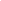 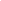 У випадку відповіді «НІ» всіма експертами, проєкт має бути переданий Підрозділом на іншу секцію. У випадку різних відповідей експертами рішення щодо відповідності напряму приймається на засіданні Секції.Відповідність наукового напряму експерта заявленій тематиці проєкту -  ТАК     / НІ     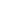 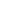 У випадку відповіді «НІ» проєкт має бути переданий іншому експерту.РОЗДІЛ  І. Змістовні показникиЯкщо проєкт за Розділом І одержує сумарний бал менше 15 або має оцінку «0» хоча б у одному з пунктів 1, 2, 4 або 6, він вважається незадовільним незалежно від оцінок інших пунктів і розділів.РОЗДІЛ ІІ*. Наукові доробок та досвід авторів за напрямом проєкту (за попередні 5 років (включно з роком подання запиту)) Оцінюються показники на відповідність напряму, меті, об’єкту, предмету та завданням проєкту. Експерт зобов’язаний не зараховувати їх у разі повної невідповідності.РОЗДІЛ ІІІ. Очікувані результати за тематикою проєктуКоментар експерта: (Коментар експерта обов’язковий. Висновок без коментаря недійсний)_____________________________________________________________________________________________________________________________________________________________________________________________________________________________________________________________________________________________________________________________________________________________________________________________________________________________________________________________________________________________________________________________________________________________________________________________________________________________________________________________________________________________________________________________________________________________________________________________________________________________________________________________________________________________________Експерт: _____________________________		______________		______ПІБ						Підпис		ДатаДодаток 5ЗАТВЕРДЖЕНОНаказ Міністерства 
освіти і науки України від _17.11.2022 № 1032ФормаНАУКОВО-ЕКСПЕРТНИЙ ВИСНОВОКз оцінювання проєкту на проведення прикладного дослідженняза темою: ______________________________________________________________________ ______________________________________________________________________________________________________________________________________________________________Секція ________________________________________________________________________ЗАГАЛЬНІ ВИМОГИ ДО ПРОЄКТУ ТА ЕКСПЕРТАВідповідність представленого проєкту науковому напряму секції - 	     ТАК      / НІ       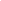 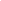 У випадку відповіді «НІ» всіма експертами, проєкт має бути переданий Підрозділом на іншу секцію. У випадку різних відповідей експертами рішення щодо відповідності напряму приймається на засіданні Секції.Відповідність наукового напряму експерта заявленій тематиці проєкту -  ТАК     / НІ     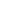 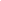 У випадку відповіді «НІ» проєкт має бути переданий іншому експерту.РОЗДІЛ  І. Змістовні показникиЯкщо проєкт за Розділом І одержує сумарний бал менше 15 або має оцінку «0» хоча б у одному з пунктів 1, 2, 4 або 6, він вважається незадовільним незалежно від оцінок інших пунктів і розділів.РОЗДІЛ ІІ*. Науковий доробок та досвід авторів за напрямом проєкту (за попередні 5 років (включно з роком подання запиту)) Оцінюються показники на відповідність напряму, меті, об’єкту, предмету та завданням проєкту. Експерт зобов’язаний не зараховувати їх у разі повної невідповідності.РОЗДІЛ ІІІ. Очікувані результати за тематикою проєктуКоментар експерта: (Коментар експерта обов’язковий. Висновок без коментаря недійсний)_______________________________________________________________________________________________________________________________________________________________________________________________________________________________________________________________________________________________________________________________________________________________________________________________________________________________________________________________________________________________________________________________________________________________________________________________________________________________________________________________________________________________________________________________________Експерт: _____________________________		______________		______ПІБ						Підпис		ДатаДодаток 6ЗАТВЕРДЖЕНОНаказ Міністерства 
освіти і науки Українивід 17.11.2022 № 1032ФормаНАУКОВО-ЕКСПЕРТНИЙ ВИСНОВОКз оцінювання проєкту науково-технічної (експериментальної) розробкиза темою: _____________________________________________________________________ _______________________________________________________________________________Секція: _______________________________________________________________________ ЗАГАЛЬНІ ВИМОГИ ДО ПРОЄКТУ ТА ЕКСПЕРТАВідповідність представленого проєкту науковому напряму секції - 	     ТАК      / НІ       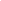 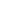 У випадку відповіді «НІ» всіма експертами, проєкт має бути переданий Підрозділом на іншу секцію. У випадку різних відповідей експертами рішення щодо відповідності напряму приймається на засіданні Секції.Відповідність наукового напряму експерта заявленій тематиці проєкту -  ТАК     / НІ     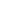 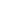 У випадку відповіді «НІ» проєкт має бути переданий іншому експерту.РОЗДІЛ І. Змістовні показникиЯкщо проєкт за Розділом І одержує сумарний бал менше 15 або має оцінку «0» хоча б у одному з пунктів 1, 3, 4 він вважається незадовільним незалежно від оцінок інших пунктів і розділів.РОЗДІЛ II. Науковий доробок та досвід авторів за напрямом проєкту (за попередні 5 років (включно з роком подання запиту)) Оцінюються показники на відповідність напряму, меті, об’єкту, предмету та завданням проєкту. Експерт зобов’язаний не зараховувати їх у разі повної невідповідності.РОЗДІЛ III. Очікувані результати за темою проєктуКоментар експерта: (Коментар експерта обов’язковий. Висновок без коментаря недійсний)_______________________________________________________________________________________________________________________________________________________________________________________________________________________________________________________________________________________________________________________________________________________________________________________________________________________________________________________________________________________________________________________________________________________________________________________________________________________________________________________________________________________________________________________________________Експерт: _____________________________		______________		______ПІБ						Підпис		ДатаДодаток 7Інформація до проекту (для подальшої публікації)Секція: ________________________________________________________________________Назва проекту: __________(не більше 15 слів) ____________________________________________________________________________________________________________________Тип роботи:  наукова робота, науково-технічна (експериментальна) розробка(зайве викреслити).Організація-виконавець: Прикарпатський національний університет імені Василя СтефаникаАВТОРИ ПРОЕКТУ:Керівник проекту (ПІБ) ____________________________________________________________(основним місцем роботи керівника проекту має бути організація, від якої подається проект)Науковий ступінь: ___________________________; вчене звання _______________________Місце основної роботи Прикарпатський національний університет  імені Василя СтефаникаПроект розглянуто й погоджено рішенням науково-технічної  ради Прикарпатський національний університет  імені Василя Стефаника від «__» _____ 2022 р., протокол № __Інші автори проекту Пропоновані терміни виконання проекту (до 36 місяців)_________________________________________________Орієнтовний обсяг фінансування проекту: ______________1. АНОТАЦІЯ (до 5 рядків)2. ПРОБЛЕМАТИКА ДОСЛІДЖЕННЯ ТА ЇЇ АКТУАЛЬНІСТЬ (до 10 рядків)3. МЕТА ТА ОСНОВНІ ЗАВДАННЯ (до 10 рядків)4. ОЧІКУВАНІ РЕЗУЛЬТАТИ ВИКОНАННЯ ПРОЕКТУ ТА ЇХ НАУКОВА НОВИЗНА  (до 10 рядків)5. НАУКОВА ТА/АБО ПРАКТИЧНА ЦІННІСТЬ РЕЗУЛЬТАТІВ  (до 10 рядків) Керiвник проекту  Підпис:____________________________Додаток 8Згода основних виконавців на участь у виконанні наукового дослідження (розробки)Назва ЗВО/НУ:Назва наукового проекту:Пропонований термін виконання проекту: У разі залучення до виконання роботи більше, ніж двох докторів наук, надати нижче обґрунтування необхідності їх залучення.Декан факультету / 
директор інституту		____________ 			________________      					      (підпис) 				   (прізвище та ініціали)Науковий керівник		____________			________________					      (підпис) 				   (прізвище та ініціали)№Повні дані про статті1№Повні відомості про статті з вебадресою електронної версії; обрати прізвища авторів, які належать до списку авторів, квартиль QНаукометричнабаза данихКвартиль Q1№Повні дані про статті з вебадресою електронної версії; позначити прізвища авторів, які належать до списку авторів проєктуТип публікації (стаття категорія Б/тези/стаття ЗВ)1№Повні дані про монографії (розділи монографій) із вказанням видавництва / публікації у виданнях квартилів Q1-2; позначити прізвища авторів, які належать до списку авторів проєктуКількість друк. арк.1№Повні дані про монографії (розділи монографій) із вказанням видавництва / публікації у виданнях квартилів  Q1-4; позначити прізвища авторів, які належать до списку авторів проєктуКількість друк. арк.1№Дані про дисертації (автор, назва дисертації, спеціальність, науковий керівник, рік та місце захисту);позначити прізвища авторів/керівників, які належать до списку авторів проєкту1№Дані про дисертації (автор, назва дисертації, спеціальність, науковий консультант, рік та місце захисту);позначити прізвища авторів/консультантів, які належать до списку авторів проєкту1№ПІБ виконавцівНазва грантуЗамовникОбсяг фінансування, тис. грн.1№Повні дані про охоронні документи на ОПІВ/підручники, словники (зазначити кількість др.арк.) з вебадресою електронної версії; позначити прізвища авторів, які належать до списку авторів проєкту1№ з/пНазви показників очікуваних результатівКількість1.Будуть опубліковані за темою проєкту статті у журналах, що індексуються в наукометричних базах даних WoS та/або Scopus1.- з квартилем Q1-2 на момент опублікування1.- з квартилем Q3-4 на момент опублікування1.- наукові статті у виданнях, які містять інформацію, що становить державну таємницю для проєктів оборонного і подвійного призначення2.Будуть опубліковані статті у наукових журналах, збірниках наукових праць, матеріалах конференцій тощо, що індексуються науково-метричними базами даних WoS або Scopus, в тому числі фахових виданнях України категорії А, а також публікації у виданнях, які містять інформацію, що становить державну таємницю для проєктів оборонного і подвійного призначення.3.Отримано охоронних документів на об’єкти права інтелектуальної власності (у тому числі свідоцтв на реєстрацію авторського права на твір) 4.Буде захищено дисертацій доктора наук/доктора філософії авторами проєкту або під консультуванням/керівництвом авторів проєкту5.Будуть опубліковані монографії (розділи монографії) за напрямом проєкту, виданих міжнародними видавництвами офіційними мовами Європейського Союзу (зазначити кількість д.а.), а також монографії із грифом таємності для проєктів оборонного і подвійного призначення.6.Будуть опубліковані монографії (розділи монографії) та/або підручники, словники, навчальні посібники за напрямом проєкту, виданих українськими і закордонними видавництвами (зазначити кількість д.а.) 7.Буде отримано актів впровадження результатів реалізації проєктів у господарську практику органів державної влади, ЗВО, ДУ, приватних компаній (на договірних засадах) та ін.8.Буде отримано грантів та/або укладено договорів на виконання науково-дослідних робіт (кількість). Етапи роботи(рік)Назва та зміст етапуОбсяг фінансування етапуОчікувані результати етапу 
(зазначити конкретні наукові результати та наукову і науково-технічну продукцію).Звітна документація та показники
(зазначити кількість запланованих публікацій, захистів магістерських, кандидатських та докторських дисертацій, отримання охоронних документів на об’єкти права інтелектуальної власності ‒ відповідно до пп табл.10).1№ з/пПрізвище, ім’я, по батьковіНауковий ступіньВчене званняПосада і місце основної роботи (тел.; E-mail)Вік та дата народження1№Повні дані про статті1№Повні відомості про статті з вебадресою електронної версії; обрати прізвища авторів, які належать до списку авторів, квартиль QНаукометричнабаза данихКвартиль Q1№Повні дані про статті з вебадресою електронної версії;позначити прізвища авторів, які належать до списку авторів проєкту1№Повні дані про охоронні документи на ОПІВ з вебадресою електронної версії;позначити прізвища авторів, які належать до списку авторів проєкту1№Повні дані про монографії (розділи монографій) із вказанням видавництва) / публікації у виданнях з Q1-2; позначити прізвища авторів, які належать до списку авторів проєктуКількість друк. арк.1№Повні дані про монографії (розділи монографій) із вказанням видавництва/ публікації у виданнях з Q1-4; позначити прізвища авторів, які належать до списку авторів проєктуКількість друк. арк.1№Дані про дисертації (автор, назва дисертації, спеціальність, науковий керівник, рік та місце захисту);позначити прізвища авторів/керівників, які належать до списку авторів проєкту1№Дані про дисертації (автор, назва дисертації, спеціальність, науковий консультант, рік та місце захисту);позначити прізвища авторів/консультантів, які належать до списку авторів проєкту1№ПІБ виконавцівНазва грантуЗамовникОбсяг фінансування, тис. грн.1№ПІБ виконавцівНазва договоруЗамовникОбсяг фінансування, тис. грн.1№ з/пНазви показників очікуваних результатівЗначення1.Нові знання, призначені для створення нових або вдосконалення існуючих (вказати одне значення, непотрібне викреслити): 1.- матеріалів, продуктів, пристроїв, систем, технологій ‒ як завершене комплексне рішенняТАК1.- матеріалів, продуктів, пристроїв, систем, технологій ‒ як ключовий складовий елемент/-и рішення вищого рівня (надсистеми)ТАК1.- конкретні пропозиції щодо виконання актуальних науково-технічних та суспільних завданьТАК2.Буде укладено господарчі договори, продані ліцензії, отримано грантові угоди як впровадження наукових або науково-практичних результатів проєктувідсоток від загальної суми вартості проєкту3.Буде отримано охоронних документів на об’єкти права інтелектуальної власності (у тому числі свідоцтв на реєстрацію авторського права на твір, патентів на винахід)3.- патенти на винахідкількість3.- патенти на корисну моделькількість3.- свідоцтва на авторський твір, патент на промисловий зразоккількість4.Будуть опубліковані статті у наукових журналах, що входять до науково-метричних баз даних WoS та/або Scopus, або публікації у виданнях, які містять інформацію, що становить державну таємницю для проєктів оборонного і подвійного призначеннякількість кожного виду наукового матеріалу5.Будуть опубліковані за темою проєкту статті у фахових виданнях України категорії «Б», статті у періодичних закордонних фахових виданнях, що мають ISSN, а також англомовні тези доповідей у матеріалах міжнародних конференцій.кількість6.Будуть представлені науково-практичні результати проєкту на міжнародних комунікативних форумах, всеукраїнських та регіональних науково-технічних/промислових виставкових заходах, в мережі підприємств, що підтверджується відповідним сертифікатом чи посиланням на ел.версію заходу/матеріалів/каталогівкількість7.Буде отримано актів впровадження результатів реалізації проєктів у господарську практику органів державної влади, наукоємних підприємств, приватних компаній (на договірній основі) тощокількістьЕтапи роботи(рік)Назва та зміст етапуОбсяг фінансування етапуОчікувані результати етапу 
(зазначити конкретні наукові результати та наукову і науково-технічну продукцію).Звітна документація та показники
(зазначити кількість запланованих публікацій, захистів магістерських, кандидатських та докторських дисертацій, отримання охоронних документів на об’єкти права інтелектуальної власності – відповідно до пп. табл. 11).1№ з/пПрізвище, ім’я, по батьковіНауковий ступіньВчене званняПосада і місце основної роботи (тел.; E-mail)Вік та дата народження1№Повні дані про статті1№Повні дані про статті з вебадресою електронної версії; обрати прізвища авторів, які належать до списку авторів, Наукометричнабаза даних1№Повні дані про статті з вебадресою електронної версії;позначити прізвища авторів, які належать до списку авторів проєкту1№Повні дані про монографії (розділи монографій) із вказанням видавництва/ статті у виданнях квартилів Q1-4;позначити прізвища авторів, які належать до списку авторів проєктуКількість друк. арк.1№Дані про дисертації (автор, назва дисертації, спеціальність, науковий керівник, рік та місце захисту);позначити прізвища авторів/керівників, які належать до списку авторів проєкту1№Дані про дисертації (автор, назва дисертації, спеціальність, науковий консультант, рік та місце захисту);позначити прізвища авторів/консультантів, які належать до списку авторів проєкту1№ПІБ виконавцівНазва грантуЗамовникОбсяг фінансування, тис. грн.1№ПІБ виконавцівНазва договоруЗамовникОбсяг фінансування, тис. грн.1№Повні дані про охоронні документи на  винаходи з вебадресою електронної версії;позначити прізвища авторів, які належать до списку авторів проєкту1№Повні дані про охоронні документи на ОПІВ з вебадресою електронної версії;позначити прізвища авторів, які належать до списку авторів проєкту1№Повні дані про розробку та підтверджувальний документ;позначити прізвища авторів, які належать до списку авторів проєкту1№ПІБ лауреатаНазва преміїНазва документа, що свідчить про надання об’єкту відповідного статусу, та його реєстраційні дані1№ з/пНазви показників очікуваних результатівЗначення1.Буде створено чи істотно удосконалені існуючі:пристрої (макет, експериментальний/дослідний зразок)матеріали, процеси, технології, технологічні регламенти, продукти в т.ч. програмні;ТУ, ДСТУ, будівельні норми, зареєстровані проєкти законодавчих актів;послуги.назва та функціонал (обрати із переліку)2.Буде укладено господарчі договори, ліцензійні угоди, отримано гранти як впровадження наукових або науково-практичних результатів проєкту на суму відносно загального обсягу фінансування проєктувідсоток від загальної суми вартості проєкту3.Отримано охоронних документів на об’єкти права інтелектуальної власності:патенти на винахідпатенти на корисну модельсвідоцтва на авторський твір, патенти на промисловий зразоккількість та вид документа4.Будуть представлені науково-практичні результати проєкту на міжнародних комунікативних форумах, всеукраїнських та регіональних науково-технічних/промислових виставкових заходах, в мережі підприємств, що підтверджується відповідним сертифікатом чи посиланням на ел.версію заходу/матеріалів/каталогівкількість5.Будуть опубліковані статті у наукових журналах, збірниках наукових праць, матеріалах конференцій тощо, що входять до науково-метричних баз даних WoS та/або Scopus (в тому числі у наукових журналах України, що відносяться до категорії «А»)кількість 6.Виконавці проєкту представлять розробку/бізнес-план в конкурсах інноваційних фестивалів та/або стартапів та/або акселераційних програмах та/або хакатонахкількістьЕтапи роботи(рік)Назва та зміст етапуОбсяг фінансування етапу (тис. грн.)Очікувані результати етапу 
(зазначити конкретні наукові результати та наукову і науково-технічну продукцію).Звітна документація та показники
(зазначити кількість запланованих публікацій, захистів магістерських, кандидатських та докторських дисертацій, отримання охоронних документів на об’єкти права інтелектуальної власності відповідно до пп табл.13).1№ з/пПрізвище, ім’я, по батьковіНауковий ступіньВчене званняПосада і місце основної роботи (тел.; E-mail)Вік та дата народження1№Вимоги до роботи Бали1.Проєкт за тематикою та предметом спрямований на вирішення: Проєкт за тематикою та предметом спрямований на вирішення: 1.- важливої наукової, соціально-економічної, екологічної проблеми світового рівня або питань безпеки та обороноздатності України61.- важливої соціально-економічної, наукової, прикладної або технологічної  проблеми галузевого та/або регіонального значення41.- поточних питань розвитку науки,  технологій, суспільних практик21.- актуальність проєкту не можна вважати обґрунтованою 02.Повнота використання світового досвіду при обґрунтуванні проблеми, теми, предмету, основних ідей, мети і завдань дослідження:Повнота використання світового досвіду при обґрунтуванні проблеми, теми, предмету, основних ідей, мети і завдань дослідження:2.- добре враховано світовий та вітчизняний досвід, що підтверджується змістовними порівняннями та визначенням відмінностей роботи52.- в основному враховано світовий та вітчизняний досвід, але бракує змістовності порівнянь32.- частково враховано вітчизняні та не враховано закордонні напрацювання12.- порівняння відсутні або незадовільні03.Повнота визначення очікуваних пізнавальних результатів:Повнота визначення очікуваних пізнавальних результатів:3.- результати представлено повно і переконливо, наведено проєкти наукових описів та пояснень, розкрито попередні описи встановлюваних закономірностей, створюваних моделей, теорій та/або концепцій33.- результати представлено в основному добре, наведено проєкти наукових описів та пояснень, частково представлено описи встановлюваних закономірностей, створюваних моделей, теорій та/або концепцій23.- очікувані наукові результати проголошено (названо), але не розкрито13.- результати визначено незадовільно04.Наукова новизна та оригінальність очікуваних результатів: Наукова новизна та оригінальність очікуваних результатів: 4.- заплановано отримати результати європейського та/або світового рівня44.- результати будуть новими для України, що достатньо обґрунтовано порівняннями з вітчизняними аналогами, прототипами та іншим світовим доробком34.- результати матимуть певну новизну, що обґрунтовано порівняннями із світовими аналогами, прототипами та іншим світовим доробком24.- новизна результатів проголошується, але не обґрунтовується або є сумнівною14.- очікувані результати не є новими та оригінальними05.Методологічна цінність, наявність, повнота розкриття та обґрунтованість новостворюваних підходів, методів і засобів наукових досліджень, можливість їх застосування як міждисциплінарних:Методологічна цінність, наявність, повнота розкриття та обґрунтованість новостворюваних підходів, методів і засобів наукових досліджень, можливість їх застосування як міждисциплінарних:5.- методологічні складові роботи будуть новими, що цілком обґрунтовано порівняннями із світовими аналогами і прототипами45.- методологічні складові існують у світовій науці, але доопрацьовуються авторами для першого впровадження в Україні35.- методологічні складові традиційні, але передбачено опис нового їх використання25.- робота не матиме методологічної цінності06.Практична цінність очікуваних результатів роботи (що підтверджується листами підтримки потенційних замовників), (окрім системи освіти):Практична цінність очікуваних результатів роботи (що підтверджується листами підтримки потенційних замовників), (окрім системи освіти):6.- обґрунтовано висока для наукового та соціально-економічного (зокрема суспільного) розвитку країни в цілому або декількох галузей, безпеки та обороноздатності66.- обґрунтовано висока для окремої галузі економіки та суспільства, технологій, суспільних практик46.- проголошується і може мати місце, але обґрунтування сумнівні26.- практична цінність відсутня або недостатня07.Практична цінність очікуваних результатів роботи для системи освіти:Практична цінність очікуваних результатів роботи для системи освіти:7.- обґрунтовано висока27.- може мати місце, але обґрунтування неповне17.- цінність для системи освіти сумнівна0РАЗОМ за Розділом І (0 - 30)РАЗОМ за Розділом І (0 - 30)№Назви показників доробкуВзяти кількість із запиту на фундаментальне дослідження (Google Scholar)Обрати відповідні бали1.Сумарний h-індекс керівника та 4 авторів проєкту згідно БД Scopus або WoS (Google Scholar для соціогуманітарних наук)3 – 4 (15 - 20)11.Сумарний h-індекс керівника та 4 авторів проєкту згідно БД Scopus або WoS (Google Scholar для соціогуманітарних наук)5 - 7 (21 - 35)21.Сумарний h-індекс керівника та 4 авторів проєкту згідно БД Scopus або WoS (Google Scholar для соціогуманітарних наук)8 - 12 (36 - 60)31.Сумарний h-індекс керівника та 4 авторів проєкту згідно БД Scopus або WoS (Google Scholar для соціогуманітарних наук)13 - 17 (61 - 85)41.Сумарний h-індекс керівника та 4 авторів проєкту згідно БД Scopus або WoS (Google Scholar для соціогуманітарних наук)18 - 24 (86 - 120)51.Сумарний h-індекс керівника та 4 авторів проєкту згідно БД Scopus або WoS (Google Scholar для соціогуманітарних наук)25 і більше 
(121 і більше)62.Сумарна кількість цитувань керівника та 4 авторів проєкту згідно БД Scopus або WoS(Google Scholar для соціогуманітарних наук)10 – 24 (20 - 100)12.Сумарна кількість цитувань керівника та 4 авторів проєкту згідно БД Scopus або WoS(Google Scholar для соціогуманітарних наук)25 - 60 (101 - 200)22.Сумарна кількість цитувань керівника та 4 авторів проєкту згідно БД Scopus або WoS(Google Scholar для соціогуманітарних наук)61 - 150 (201 - 300)32.Сумарна кількість цитувань керівника та 4 авторів проєкту згідно БД Scopus або WoS(Google Scholar для соціогуманітарних наук)151 - 240 (301 - 400)42.Сумарна кількість цитувань керівника та 4 авторів проєкту згідно БД Scopus або WoS(Google Scholar для соціогуманітарних наук)241 – 600 (401 - 600)52.Сумарна кількість цитувань керівника та 4 авторів проєкту згідно БД Scopus або WoS(Google Scholar для соціогуманітарних наук)601 і більше
(601 і більше)63.Кількість статей у журналах, що індексуються в наукометричних базах даних WoS та/або Scopus. Для соціогуманітарних наук допускаються відомості про статті в журналах категорії А, а також наукові статті у виданнях, які містять інформацію, що становить державну таємницю для проєктів оборонного і подвійного призначення.У разі наявності публікацій, які були опубліковані в журналах квартиля Q1-2, одна публікація зараховується за дві, аналогічно для соціогуманітарних дисциплін в журналах квартиля Q1-41 - 213.Кількість статей у журналах, що індексуються в наукометричних базах даних WoS та/або Scopus. Для соціогуманітарних наук допускаються відомості про статті в журналах категорії А, а також наукові статті у виданнях, які містять інформацію, що становить державну таємницю для проєктів оборонного і подвійного призначення.У разі наявності публікацій, які були опубліковані в журналах квартиля Q1-2, одна публікація зараховується за дві, аналогічно для соціогуманітарних дисциплін в журналах квартиля Q1-43 - 423.Кількість статей у журналах, що індексуються в наукометричних базах даних WoS та/або Scopus. Для соціогуманітарних наук допускаються відомості про статті в журналах категорії А, а також наукові статті у виданнях, які містять інформацію, що становить державну таємницю для проєктів оборонного і подвійного призначення.У разі наявності публікацій, які були опубліковані в журналах квартиля Q1-2, одна публікація зараховується за дві, аналогічно для соціогуманітарних дисциплін в журналах квартиля Q1-45 - 633.Кількість статей у журналах, що індексуються в наукометричних базах даних WoS та/або Scopus. Для соціогуманітарних наук допускаються відомості про статті в журналах категорії А, а також наукові статті у виданнях, які містять інформацію, що становить державну таємницю для проєктів оборонного і подвійного призначення.У разі наявності публікацій, які були опубліковані в журналах квартиля Q1-2, одна публікація зараховується за дві, аналогічно для соціогуманітарних дисциплін в журналах квартиля Q1-47 - 843.Кількість статей у журналах, що індексуються в наукометричних базах даних WoS та/або Scopus. Для соціогуманітарних наук допускаються відомості про статті в журналах категорії А, а також наукові статті у виданнях, які містять інформацію, що становить державну таємницю для проєктів оборонного і подвійного призначення.У разі наявності публікацій, які були опубліковані в журналах квартиля Q1-2, одна публікація зараховується за дві, аналогічно для соціогуманітарних дисциплін в журналах квартиля Q1-49 - 1053.Кількість статей у журналах, що індексуються в наукометричних базах даних WoS та/або Scopus. Для соціогуманітарних наук допускаються відомості про статті в журналах категорії А, а також наукові статті у виданнях, які містять інформацію, що становить державну таємницю для проєктів оборонного і подвійного призначення.У разі наявності публікацій, які були опубліковані в журналах квартиля Q1-2, одна публікація зараховується за дві, аналогічно для соціогуманітарних дисциплін в журналах квартиля Q1-411 - 1263.Кількість статей у журналах, що індексуються в наукометричних базах даних WoS та/або Scopus. Для соціогуманітарних наук допускаються відомості про статті в журналах категорії А, а також наукові статті у виданнях, які містять інформацію, що становить державну таємницю для проєктів оборонного і подвійного призначення.У разі наявності публікацій, які були опубліковані в журналах квартиля Q1-2, одна публікація зараховується за дві, аналогічно для соціогуманітарних дисциплін в журналах квартиля Q1-413 - 1473.Кількість статей у журналах, що індексуються в наукометричних базах даних WoS та/або Scopus. Для соціогуманітарних наук допускаються відомості про статті в журналах категорії А, а також наукові статті у виданнях, які містять інформацію, що становить державну таємницю для проєктів оборонного і подвійного призначення.У разі наявності публікацій, які були опубліковані в журналах квартиля Q1-2, одна публікація зараховується за дві, аналогічно для соціогуманітарних дисциплін в журналах квартиля Q1-415 - 1683.Кількість статей у журналах, що індексуються в наукометричних базах даних WoS та/або Scopus. Для соціогуманітарних наук допускаються відомості про статті в журналах категорії А, а також наукові статті у виданнях, які містять інформацію, що становить державну таємницю для проєктів оборонного і подвійного призначення.У разі наявності публікацій, які були опубліковані в журналах квартиля Q1-2, одна публікація зараховується за дві, аналогічно для соціогуманітарних дисциплін в журналах квартиля Q1-417 і більше94.Кількість опублікованих статей у наукових фахових журналах України, що належать до категорії «Б», статті у закордонних наукових виданнях, що не оцінені за п.3., а також англомовні тези доповідей у матеріалах міжнародних конференцій, що індексуються науково-метричними базами даних WoS та/ або Scopus.1 - 514.Кількість опублікованих статей у наукових фахових журналах України, що належать до категорії «Б», статті у закордонних наукових виданнях, що не оцінені за п.3., а також англомовні тези доповідей у матеріалах міжнародних конференцій, що індексуються науково-метричними базами даних WoS та/ або Scopus.6-1024.Кількість опублікованих статей у наукових фахових журналах України, що належать до категорії «Б», статті у закордонних наукових виданнях, що не оцінені за п.3., а також англомовні тези доповідей у матеріалах міжнародних конференцій, що індексуються науково-метричними базами даних WoS та/ або Scopus.11-1534.Кількість опублікованих статей у наукових фахових журналах України, що належать до категорії «Б», статті у закордонних наукових виданнях, що не оцінені за п.3., а також англомовні тези доповідей у матеріалах міжнародних конференцій, що індексуються науково-метричними базами даних WoS та/ або Scopus.16-2044.Кількість опублікованих статей у наукових фахових журналах України, що належать до категорії «Б», статті у закордонних наукових виданнях, що не оцінені за п.3., а також англомовні тези доповідей у матеріалах міжнародних конференцій, що індексуються науково-метричними базами даних WoS та/ або Scopus.20-2554.Кількість опублікованих статей у наукових фахових журналах України, що належать до категорії «Б», статті у закордонних наукових виданнях, що не оцінені за п.3., а також англомовні тези доповідей у матеріалах міжнародних конференцій, що індексуються науково-метричними базами даних WoS та/ або Scopus.26 і більше65.Опубліковані монографії (розділи монографій) за напрямом проєкту, виданих міжнародними видавництвами офіційними мовами Європейського Союзу або публікацій у виданнях з квартилями Q 1-2, а також монографії, які містять інформацію, що становить державну таємницю для проєктів оборонного і подвійного призначення, які не входять в п.33 д.а.15.Опубліковані монографії (розділи монографій) за напрямом проєкту, виданих міжнародними видавництвами офіційними мовами Європейського Союзу або публікацій у виданнях з квартилями Q 1-2, а також монографії, які містять інформацію, що становить державну таємницю для проєктів оборонного і подвійного призначення, які не входять в п.34 д.а.25.Опубліковані монографії (розділи монографій) за напрямом проєкту, виданих міжнародними видавництвами офіційними мовами Європейського Союзу або публікацій у виданнях з квартилями Q 1-2, а також монографії, які містять інформацію, що становить державну таємницю для проєктів оборонного і подвійного призначення, які не входять в п.35 д.а.45.Опубліковані монографії (розділи монографій) за напрямом проєкту, виданих міжнародними видавництвами офіційними мовами Європейського Союзу або публікацій у виданнях з квартилями Q 1-2, а також монографії, які містять інформацію, що становить державну таємницю для проєктів оборонного і подвійного призначення, які не входять в п.36 д.а. і більше66.Опубліковані монографії (розділи монографій) за напрямом проєкту, що опубліковані українською мовою в українських видавництвах або публікації у виданнях з квартилями Q 1-4, які не входять в п.3 та п. 5..4 д.а.16.Опубліковані монографії (розділи монографій) за напрямом проєкту, що опубліковані українською мовою в українських видавництвах або публікації у виданнях з квартилями Q 1-4, які не входять в п.3 та п. 5..5 д.а.26.Опубліковані монографії (розділи монографій) за напрямом проєкту, що опубліковані українською мовою в українських видавництвах або публікації у виданнях з квартилями Q 1-4, які не входять в п.3 та п. 5..6 д.а.36.Опубліковані монографії (розділи монографій) за напрямом проєкту, що опубліковані українською мовою в українських видавництвах або публікації у виданнях з квартилями Q 1-4, які не входять в п.3 та п. 5..7 і більше д.а.57.Захищені дисертації доктора філософії (кандидата наук) авторами проєкту або під керівництвом авторів проєкту1 17.Захищені дисертації доктора філософії (кандидата наук) авторами проєкту або під керівництвом авторів проєкту2 і більше28.Захищені дисертації доктора наук авторами проєкту або під консультуванням авторів проєкту.128.Захищені дисертації доктора наук авторами проєкту або під консультуванням авторів проєкту.2 і більше49.Кількість загальноуніверситетських наукових грантів та проєктів, зокрема тих, що фінансуються з бюджету МОН України, за тематикою проєкту, за якими працювали автори проєкту, що фінансувались закордонними та/чи вітчизняними організаціями.119.Кількість загальноуніверситетських наукових грантів та проєктів, зокрема тих, що фінансуються з бюджету МОН України, за тематикою проєкту, за якими працювали автори проєкту, що фінансувались закордонними та/чи вітчизняними організаціями.2 29.Кількість загальноуніверситетських наукових грантів та проєктів, зокрема тих, що фінансуються з бюджету МОН України, за тематикою проєкту, за якими працювали автори проєкту, що фінансувались закордонними та/чи вітчизняними організаціями.3 і більше310.Кількість отриманих охоронних документів на об’єкти права інтелектуальної власності (ОПІВ) або підручники, словники, що створені як службові твори (для соціогуманітарних наук).1110.Кількість отриманих охоронних документів на об’єкти права інтелектуальної власності (ОПІВ) або підручники, словники, що створені як службові твори (для соціогуманітарних наук).2 і більше211ЗВО/НУ атестовано за науковим напрямом, що відповідає напряму дослідженьНІ011ЗВО/НУ атестовано за науковим напрямом, що відповідає напряму дослідженьТАК1РАЗОМ за Розділом ІІ (0 - 50)*1. Показники авторів, залучених з інших організацій, не зараховуються, якщо вони перевищують сумарні показники авторів, які є працівниками ЗВО/НУ від якого подається проєкт2. Квартилі Q визначаються за класифікацією Journal Citation Reports або Scimago; якщо журнал має кілька предметних областей (категорій) з однаковими або різними значеннями квартилів по кожній області (категорії) або в різних БД Scopus, WoS, то зазначається найвище значення квартиляРАЗОМ за Розділом ІІ (0 - 50)*1. Показники авторів, залучених з інших організацій, не зараховуються, якщо вони перевищують сумарні показники авторів, які є працівниками ЗВО/НУ від якого подається проєкт2. Квартилі Q визначаються за класифікацією Journal Citation Reports або Scimago; якщо журнал має кілька предметних областей (категорій) з однаковими або різними значеннями квартилів по кожній області (категорії) або в різних БД Scopus, WoS, то зазначається найвище значення квартиляРАЗОМ за Розділом ІІ (0 - 50)*1. Показники авторів, залучених з інших організацій, не зараховуються, якщо вони перевищують сумарні показники авторів, які є працівниками ЗВО/НУ від якого подається проєкт2. Квартилі Q визначаються за класифікацією Journal Citation Reports або Scimago; якщо журнал має кілька предметних областей (категорій) з однаковими або різними значеннями квартилів по кожній області (категорії) або в різних БД Scopus, WoS, то зазначається найвище значення квартиля№Назви показників очікуваних результатівВзяти кількість із запитуОбрати відповідні бали1.Будуть опубліковані за темою проєкту статті у журналах, що індексуються в наукометричних базах даних WoS та/або Scopus з квартилями Q1-2 на момент опублікування. Для соціогуманітарних наук – з квартилями Q1-4 на момент опублікування, або наукові статті у виданнях, які містять інформацію, що становить державну таємницю для проєктів оборонного і подвійного призначення.Публікації, які будуть опубліковані в журналах квартилів Q1-2, одна публікація зараховується за дві, аналогічно для соціогуманітарних дисциплін в журналах квартилів Q1-4001.Будуть опубліковані за темою проєкту статті у журналах, що індексуються в наукометричних базах даних WoS та/або Scopus з квартилями Q1-2 на момент опублікування. Для соціогуманітарних наук – з квартилями Q1-4 на момент опублікування, або наукові статті у виданнях, які містять інформацію, що становить державну таємницю для проєктів оборонного і подвійного призначення.Публікації, які будуть опубліковані в журналах квартилів Q1-2, одна публікація зараховується за дві, аналогічно для соціогуманітарних дисциплін в журналах квартилів Q1-41 - 211.Будуть опубліковані за темою проєкту статті у журналах, що індексуються в наукометричних базах даних WoS та/або Scopus з квартилями Q1-2 на момент опублікування. Для соціогуманітарних наук – з квартилями Q1-4 на момент опублікування, або наукові статті у виданнях, які містять інформацію, що становить державну таємницю для проєктів оборонного і подвійного призначення.Публікації, які будуть опубліковані в журналах квартилів Q1-2, одна публікація зараховується за дві, аналогічно для соціогуманітарних дисциплін в журналах квартилів Q1-43 - 431.Будуть опубліковані за темою проєкту статті у журналах, що індексуються в наукометричних базах даних WoS та/або Scopus з квартилями Q1-2 на момент опублікування. Для соціогуманітарних наук – з квартилями Q1-4 на момент опублікування, або наукові статті у виданнях, які містять інформацію, що становить державну таємницю для проєктів оборонного і подвійного призначення.Публікації, які будуть опубліковані в журналах квартилів Q1-2, одна публікація зараховується за дві, аналогічно для соціогуманітарних дисциплін в журналах квартилів Q1-45 - 651.Будуть опубліковані за темою проєкту статті у журналах, що індексуються в наукометричних базах даних WoS та/або Scopus з квартилями Q1-2 на момент опублікування. Для соціогуманітарних наук – з квартилями Q1-4 на момент опублікування, або наукові статті у виданнях, які містять інформацію, що становить державну таємницю для проєктів оборонного і подвійного призначення.Публікації, які будуть опубліковані в журналах квартилів Q1-2, одна публікація зараховується за дві, аналогічно для соціогуманітарних дисциплін в журналах квартилів Q1-47 і більше72.Будуть опубліковані статті у наукових журналах, збірниках наукових праць, матеріалах конференцій тощо, що індексуються науково-метричними базами даних WoS або Scopus, в тому числі фахових виданнях України категорії А, або публікацій у виданнях, які містять інформацію, що становить державну таємницю для проєктів оборонного і подвійного призначення.0 - 302.Будуть опубліковані статті у наукових журналах, збірниках наукових праць, матеріалах конференцій тощо, що індексуються науково-метричними базами даних WoS або Scopus, в тому числі фахових виданнях України категорії А, або публікацій у виданнях, які містять інформацію, що становить державну таємницю для проєктів оборонного і подвійного призначення.4 - 612.Будуть опубліковані статті у наукових журналах, збірниках наукових праць, матеріалах конференцій тощо, що індексуються науково-метричними базами даних WoS або Scopus, в тому числі фахових виданнях України категорії А, або публікацій у виданнях, які містять інформацію, що становить державну таємницю для проєктів оборонного і подвійного призначення.7 - 922.Будуть опубліковані статті у наукових журналах, збірниках наукових праць, матеріалах конференцій тощо, що індексуються науково-метричними базами даних WoS або Scopus, в тому числі фахових виданнях України категорії А, або публікацій у виданнях, які містять інформацію, що становить державну таємницю для проєктів оборонного і подвійного призначення.10 і більше33.Отримано охоронних документів на об’єкти права інтелектуальної власності (у тому числі свідоцтв на реєстрацію авторського права на твір).003.Отримано охоронних документів на об’єкти права інтелектуальної власності (у тому числі свідоцтв на реєстрацію авторського права на твір).113.Отримано охоронних документів на об’єкти права інтелектуальної власності (у тому числі свідоцтв на реєстрацію авторського права на твір).2 і більше24.Буде захищено дисертацій доктора наук/доктора філософії авторами проєкту або під консультуванням/керівництвом авторів проєкту1 і більше15.Будуть опубліковані монографії (розділи монографії) за напрямом проєкту, виданих міжнародними видавництвами офіційними мовами Європейського Союзу, а також монографії із грифом таємності для проєктів оборонного і подвійного призначенняменше 1 д.а.05.Будуть опубліковані монографії (розділи монографії) за напрямом проєкту, виданих міжнародними видавництвами офіційними мовами Європейського Союзу, а також монографії із грифом таємності для проєктів оборонного і подвійного призначення1 - 3 д.а.15.Будуть опубліковані монографії (розділи монографії) за напрямом проєкту, виданих міжнародними видавництвами офіційними мовами Європейського Союзу, а також монографії із грифом таємності для проєктів оборонного і подвійного призначеннябільше за 3 д.а.26.Будуть опубліковані монографії (розділи монографії) та/або підручники, словники, навчальні посібники за напрямом проєкту, виданих українськими і закордонними видавництвами.менше 2 д.а.06.Будуть опубліковані монографії (розділи монографії) та/або підручники, словники, навчальні посібники за напрямом проєкту, виданих українськими і закордонними видавництвами.2 - 4 д.а.16.Будуть опубліковані монографії (розділи монографії) та/або підручники, словники, навчальні посібники за напрямом проєкту, виданих українськими і закордонними видавництвами.більше за 4 д.а.27.Буде отримано актів впровадження результатів реалізації проєктів у господарську практику органів державної влади, ЗВО, ДУ, приватних компаній (на договірній основі) та ін.007.Буде отримано актів впровадження результатів реалізації проєктів у господарську практику органів державної влади, ЗВО, ДУ, приватних компаній (на договірній основі) та ін.1 і більше18Буде отримано грантів та/або укладено договорів на виконання науково-дослідних робіт.008Буде отримано грантів та/або укладено договорів на виконання науково-дослідних робіт.118Буде отримано грантів та/або укладено договорів на виконання науково-дослідних робіт.2 і більше2РАЗОМ за Розділом ІІІ  (0 - 20)РАЗОМ за Розділом ІІІ  (0 - 20)РАЗОМ за Розділом ІІІ  (0 - 20)ІV.  Сума показників за Розділами I – IІІІV.  Сума показників за Розділами I – IІІІV.  Сума показників за Розділами I – IІІСума: V.Експерт вважає, що строки виконання проєкту:ОбратиV.- обґрунтовані добретак    ніV.- обґрунтовані задовільнотак    ніV.- викликають сумніви, доцільно збільшититак    ніV.- викликають сумніви, доцільно зменшититак    ніV.- обґрунтовані незадовільно або необґрунтованітак    ніVІ.Експерт вважає, що фінансування проєкту:ОбратиVІ.- обґрунтоване добретак    ніVІ.- обґрунтоване задовільнотак    ніVІ.- викликає сумніви, занадто високетак    ніVІ.- викликає сумніви, занадто низькетак    ніVІ.- обґрунтоване незадовільно або необґрунтованітак    ніVII.Експерт вважає, що колектив здатен виконати проєкт на належному рівні (зайве викресл.)Експерт вважає, що колектив здатен виконати проєкт на належному рівні (зайве викресл.)Експерт вважає, що колектив здатен виконати проєкт на належному рівні (зайве викресл.)          ТАК          ТАКНІЗА   ПЕВНИХ    УМОВ№Вимоги до роботи Бали1.Проєкт за тематикою та предметом спрямований на вирішення: Проєкт за тематикою та предметом спрямований на вирішення: 1.- важливої наукової, соціально-економічної, екологічної проблеми світового рівня або  питань безпеки та обороноздатності України61.- важливої соціально-економічної, наукової, прикладної або технологічної  проблеми галузевого та/або регіонального значення41.- поточних питань розвитку науки, технологій, суспільних практик21.- актуальність проєкту не можна вважати обґрунтованою 02.Повнота використання світового досвіду при обґрунтуванні проблеми, теми, предмету, основних ідей, мети і завдань дослідження:Повнота використання світового досвіду при обґрунтуванні проблеми, теми, предмету, основних ідей, мети і завдань дослідження:2.- добре враховано світовий та вітчизняний досвід, що підтверджується змістовними порівняннями та визначенням відмінностей роботи52.- в основному враховано світовий та вітчизняний досвід, але бракує змістовності порівнянь32.- частково враховано вітчизняні та не враховано закордонні напрацювання12.- порівняння відсутні або незадовільні03.Повнота визначення очікуваних пізнавальних результатів:Повнота визначення очікуваних пізнавальних результатів:3.- результати представлено повно і переконливо, наведено проєкти наукових описів та пояснень, розкрито попередні описи встановлюваних закономірностей, створюваних моделей, теорій та/або концепцій33.- результати представлено в основному добре, наведено проєкти наукових описів та пояснень, частково представлено описи встановлюваних закономірностей, створюваних моделей, теорій та/або концепцій23.- очікувані наукові результати проголошено (названо), але не розкрито13.- результати визначено незадовільно04.Наукова новизна та оригінальність очікуваних результатів: Наукова новизна та оригінальність очікуваних результатів: 4.- Очікувані результати відповідають або й перевищують показники відповідних аналогів/прототипів світового рівня44.- результати будуть новими для України, що достатньо обґрунтовано порівняннями з вітчизняними аналогами, прототипами та іншим світовим доробком34.- результати матимуть певну новизну, що обґрунтовано порівняннями із світовими аналогами, прототипами та іншим світовим доробком24.- новизна результатів проголошується, але не обґрунтовується або є сумнівною14.- очікувані результати не є новими та оригінальними05.Методологічна цінність, наявність, повнота розкриття та обґрунтованість новостворюваних підходів, методів і засобів наукових досліджень, можливість їх застосування як міждисциплінарних:Методологічна цінність, наявність, повнота розкриття та обґрунтованість новостворюваних підходів, методів і засобів наукових досліджень, можливість їх застосування як міждисциплінарних:5.- методологічні складові роботи будуть новими, що цілком обґрунтовано порівняннями із світовими аналогами і прототипами45.- Методологічні складові та/або підходи визнані світовою наукою, однак потребують адаптації та доопрацювання українськими авторами для імплементації у вітчизняних умовах35.- методологічні складові традиційні, але передбачено опис нового їх використання25.- робота не матиме методологічної цінності06.Практична цінність очікуваних результатів роботи (що підтверджується листами підтримки потенційних замовників), (окрім системи освіти):Практична цінність очікуваних результатів роботи (що підтверджується листами підтримки потенційних замовників), (окрім системи освіти):6.- обґрунтовано висока для наукового та соціально-економічного (зокрема суспільного) розвитку країни в цілому або декількох галузей, безпеки та обороноздатності66.- обґрунтовано висока для окремої галузі економіки та суспільства, технологій, суспільних практик56.- проголошується і може мати місце, але обґрунтування сумнівні26.- практична цінність відсутня або недостатня07.Практична цінність очікуваних результатів роботи для системи освіти:Практична цінність очікуваних результатів роботи для системи освіти:7.- обґрунтовано висока27.- може мати місце, але обґрунтування неповне17.- цінність для системи освіти сумнівна0РАЗОМ за Розділом І  (0 - 30)РАЗОМ за Розділом І  (0 - 30)№Назви показників доробкуВзяти кількість із запиту на прикладне дослідженняОбрати відповідні бали1.Сумарний h-індекс керівника та 4 авторів проєкту згідно БД Scopus або WoS (Google Scholar для соціогуманітарних наук)0-1 (0-5)01.Сумарний h-індекс керівника та 4 авторів проєкту згідно БД Scopus або WoS (Google Scholar для соціогуманітарних наук)2-4 (6-20)11.Сумарний h-індекс керівника та 4 авторів проєкту згідно БД Scopus або WoS (Google Scholar для соціогуманітарних наук)5-6  (21-30)21.Сумарний h-індекс керівника та 4 авторів проєкту згідно БД Scopus або WoS (Google Scholar для соціогуманітарних наук)7-8 (31-45)31.Сумарний h-індекс керівника та 4 авторів проєкту згідно БД Scopus або WoS (Google Scholar для соціогуманітарних наук)9-10 (46-60)41.Сумарний h-індекс керівника та 4 авторів проєкту згідно БД Scopus або WoS (Google Scholar для соціогуманітарних наук)11 і більше 
(61 і більше)52.Сумарна кількість цитувань наукових публікацій керівника та 4 авторів проєкту згідно БД Scopus або WoS (Google Scholar для соціогуманітарних наук)0-10 (0-50)02.Сумарна кількість цитувань наукових публікацій керівника та 4 авторів проєкту згідно БД Scopus або WoS (Google Scholar для соціогуманітарних наук)11-24 (51-100)12.Сумарна кількість цитувань наукових публікацій керівника та 4 авторів проєкту згідно БД Scopus або WoS (Google Scholar для соціогуманітарних наук)25-40 (101-150)22.Сумарна кількість цитувань наукових публікацій керівника та 4 авторів проєкту згідно БД Scopus або WoS (Google Scholar для соціогуманітарних наук)41-60 (151-200)32.Сумарна кількість цитувань наукових публікацій керівника та 4 авторів проєкту згідно БД Scopus або WoS (Google Scholar для соціогуманітарних наук)61-120 (201-250)42.Сумарна кількість цитувань наукових публікацій керівника та 4 авторів проєкту згідно БД Scopus або WoS (Google Scholar для соціогуманітарних наук)121 і більше 
(251 і більше)53.Кількість статей у журналах, що індексуються в наукометричних базах даних WoS та/або Scopus. Для соціогуманітарних наук допускаються відомості про статті в журналах категорії А, або публікації у виданнях, які містять інформацію, що становить державну таємницю для проєктів оборонного і подвійного призначення.У разі наявності публікацій, які були опубліковані в журналах квартиля Q1-2, одна публікація зараховується за дві, аналогічно для соціогуманітарних дисциплін в журналах квартиля Q1-4113.Кількість статей у журналах, що індексуються в наукометричних базах даних WoS та/або Scopus. Для соціогуманітарних наук допускаються відомості про статті в журналах категорії А, або публікації у виданнях, які містять інформацію, що становить державну таємницю для проєктів оборонного і подвійного призначення.У разі наявності публікацій, які були опубліковані в журналах квартиля Q1-2, одна публікація зараховується за дві, аналогічно для соціогуманітарних дисциплін в журналах квартиля Q1-42-323.Кількість статей у журналах, що індексуються в наукометричних базах даних WoS та/або Scopus. Для соціогуманітарних наук допускаються відомості про статті в журналах категорії А, або публікації у виданнях, які містять інформацію, що становить державну таємницю для проєктів оборонного і подвійного призначення.У разі наявності публікацій, які були опубліковані в журналах квартиля Q1-2, одна публікація зараховується за дві, аналогічно для соціогуманітарних дисциплін в журналах квартиля Q1-44-533.Кількість статей у журналах, що індексуються в наукометричних базах даних WoS та/або Scopus. Для соціогуманітарних наук допускаються відомості про статті в журналах категорії А, або публікації у виданнях, які містять інформацію, що становить державну таємницю для проєктів оборонного і подвійного призначення.У разі наявності публікацій, які були опубліковані в журналах квартиля Q1-2, одна публікація зараховується за дві, аналогічно для соціогуманітарних дисциплін в журналах квартиля Q1-46 і більше44.Кількість опублікованих статей у наукових фахових журналах України, що відносяться до категорії «Б», статті у закордонних наукових виданнях, що не оцінені за п.3, а також англомовні тези доповідей у матеріалах міжнародних конференцій, що індексуються науково-метричними базами даних WoS або Scopus.3-614.Кількість опублікованих статей у наукових фахових журналах України, що відносяться до категорії «Б», статті у закордонних наукових виданнях, що не оцінені за п.3, а також англомовні тези доповідей у матеріалах міжнародних конференцій, що індексуються науково-метричними базами даних WoS або Scopus.7-1024.Кількість опублікованих статей у наукових фахових журналах України, що відносяться до категорії «Б», статті у закордонних наукових виданнях, що не оцінені за п.3, а також англомовні тези доповідей у матеріалах міжнародних конференцій, що індексуються науково-метричними базами даних WoS або Scopus.11-1434.Кількість опублікованих статей у наукових фахових журналах України, що відносяться до категорії «Б», статті у закордонних наукових виданнях, що не оцінені за п.3, а також англомовні тези доповідей у матеріалах міжнародних конференцій, що індексуються науково-метричними базами даних WoS або Scopus.15 і більше45.Кількість патентів України або інших країн на винахід чи охоронних документів на промисловий зразок/корисну модель (для соціогуманітарних наук свідоцтва про реєстрацію авторського права на твір) чи інші отримані охоронні документи на об’єкти права інтелектуальної власності (ОПІВ)).Один патент на винахід України зараховується за два ОПІВОдин патент на винахід інших країн зараховується за п’ять ОПІВ1 - 225.Кількість патентів України або інших країн на винахід чи охоронних документів на промисловий зразок/корисну модель (для соціогуманітарних наук свідоцтва про реєстрацію авторського права на твір) чи інші отримані охоронні документи на об’єкти права інтелектуальної власності (ОПІВ)).Один патент на винахід України зараховується за два ОПІВОдин патент на винахід інших країн зараховується за п’ять ОПІВ335.Кількість патентів України або інших країн на винахід чи охоронних документів на промисловий зразок/корисну модель (для соціогуманітарних наук свідоцтва про реєстрацію авторського права на твір) чи інші отримані охоронні документи на об’єкти права інтелектуальної власності (ОПІВ)).Один патент на винахід України зараховується за два ОПІВОдин патент на винахід інших країн зараховується за п’ять ОПІВ445.Кількість патентів України або інших країн на винахід чи охоронних документів на промисловий зразок/корисну модель (для соціогуманітарних наук свідоцтва про реєстрацію авторського права на твір) чи інші отримані охоронні документи на об’єкти права інтелектуальної власності (ОПІВ)).Один патент на винахід України зараховується за два ОПІВОдин патент на винахід інших країн зараховується за п’ять ОПІВ5 і більше56.Кількість монографій (розділів монографій) за напрямом проєкту, виданих міжнародними видавництвами офіційними мовами Європейського Союзу або публікацій у виданнях з квартилем Q1-2, або монографії, які містять інформацію, що становить державну таємницю для проєктів оборонного і подвійного призначення, які не входять в п.3.2 д.а.16.Кількість монографій (розділів монографій) за напрямом проєкту, виданих міжнародними видавництвами офіційними мовами Європейського Союзу або публікацій у виданнях з квартилем Q1-2, або монографії, які містять інформацію, що становить державну таємницю для проєктів оборонного і подвійного призначення, які не входять в п.3.3 д.а. і більше27.Перелік монографій (розділів монографій) за напрямом проєкту, що опубліковані українською мовою в українських видавництвах або публікації у виданнях з Q1-4, які не входять в п.3, 4 та 6.3 д.а.17.Перелік монографій (розділів монографій) за напрямом проєкту, що опубліковані українською мовою в українських видавництвах або публікації у виданнях з Q1-4, які не входять в п.3, 4 та 6.4 д.а.28.Захищені дисертації доктора філософії (кандидата наук) авторами проєкту або під керівництвом авторів проєкту2 і більше19.Захищені дисертації доктора наук авторами проєкту або під консультуванням авторів проєкту1 і більше210.Кількість загальноуніверситетських наукових грантів та проєктів, зокрема тих, що фінансуються з бюджету МОН України, за тематикою проєкту, за якими працювали автори проєкту, що фінансувались закордонними та/чи вітчизняними організаціями1110.Кількість загальноуніверситетських наукових грантів та проєктів, зокрема тих, що фінансуються з бюджету МОН України, за тематикою проєкту, за якими працювали автори проєкту, що фінансувались закордонними та/чи вітчизняними організаціями2 і більше211.Авторами проєкту виконано договорів з наукової тематики, що фінансуються із спеціального фонду на суму (тис. грн.) (з відповідним підтвердженням довідкою з бухгалтерії закладу/установи)50 – до 250211.Авторами проєкту виконано договорів з наукової тематики, що фінансуються із спеціального фонду на суму (тис. грн.) (з відповідним підтвердженням довідкою з бухгалтерії закладу/установи)150 – до 250311.Авторами проєкту виконано договорів з наукової тематики, що фінансуються із спеціального фонду на суму (тис. грн.) (з відповідним підтвердженням довідкою з бухгалтерії закладу/установи)250 – до 500411.Авторами проєкту виконано договорів з наукової тематики, що фінансуються із спеціального фонду на суму (тис. грн.) (з відповідним підтвердженням довідкою з бухгалтерії закладу/установи)500 – до 600511.Авторами проєкту виконано договорів з наукової тематики, що фінансуються із спеціального фонду на суму (тис. грн.) (з відповідним підтвердженням довідкою з бухгалтерії закладу/установи)601 і більше712ЗВО/НУ атестований за науковим напрямом, що відповідає напряму дослідженьНІ012ЗВО/НУ атестований за науковим напрямом, що відповідає напряму дослідженьТАК1РАЗОМ за Розділом ІІ  (0 - 40)*1. Показники авторів, залучених з інших організацій, не зараховуються, якщо вони перевищують сумарні показники авторів, які є працівниками ЗВО/НУ від якого подається проєкт2. Квартилі Q визначаються за класифікацією Journal Citation Reports або Scimago; якщо журнал має кілька предметних областей (категорій) з однаковими або різними значеннями квартилів по кожній області (категорії) або в різних БД Scopus, WoS, то зазначається найвище значення квартиляРАЗОМ за Розділом ІІ  (0 - 40)*1. Показники авторів, залучених з інших організацій, не зараховуються, якщо вони перевищують сумарні показники авторів, які є працівниками ЗВО/НУ від якого подається проєкт2. Квартилі Q визначаються за класифікацією Journal Citation Reports або Scimago; якщо журнал має кілька предметних областей (категорій) з однаковими або різними значеннями квартилів по кожній області (категорії) або в різних БД Scopus, WoS, то зазначається найвище значення квартиляРАЗОМ за Розділом ІІ  (0 - 40)*1. Показники авторів, залучених з інших організацій, не зараховуються, якщо вони перевищують сумарні показники авторів, які є працівниками ЗВО/НУ від якого подається проєкт2. Квартилі Q визначаються за класифікацією Journal Citation Reports або Scimago; якщо журнал має кілька предметних областей (категорій) з однаковими або різними значеннями квартилів по кожній області (категорії) або в різних БД Scopus, WoS, то зазначається найвище значення квартиля№Назви показників очікуваних результатівВзяти кількість із запитуОбрати відповідні бали1.Нові знання, призначені для створення нових або вдосконалення існуючих (вказати одне значення): 1.- матеріалів, продуктів, пристроїв, систем, технологій ‒ як завершене комплексне рішенняТАК51.- матеріалів, продуктів, пристроїв, систем, технологій ‒ як ключовий складовий елемент/-и рішення вищого рівня (надсистеми)ТАК41.- конкретні пропозиції щодо виконання актуальних науково-технічних та суспільних завданьТАК32.Буде укладено господарчі договори, продані ліцензії, отримано грантові угоди як впровадження наукових або науково-практичних результатів проєкту (% від суми проєкту)від 5% до 20%02.Буде укладено господарчі договори, продані ліцензії, отримано грантові угоди як впровадження наукових або науково-практичних результатів проєкту (% від суми проєкту)від 20 до 50%32.Буде укладено господарчі договори, продані ліцензії, отримано грантові угоди як впровадження наукових або науково-практичних результатів проєкту (% від суми проєкту)понад 50%63.Буде отримано охоронних документів на об’єкти права інтелектуальної власності (у тому числі свідоцтв на реєстрацію авторського права на твір, патентів на винахід)(обрати одну із позицій, яка найбільш релевантна):3.- патенти на винахід1 і більше43.- патенти на корисну модель2 і більше43.- свідоцтва на авторський твір, патент на промисловий зразок3 і більше44.Будуть опубліковані статті у наукових журналах, що входять до науково-метричних баз даних WoS та/або Scopus, або публікації у виданнях, які містять інформацію, що становить державну таємницю для проєктів оборонного і подвійного призначення1-234.Будуть опубліковані статті у наукових журналах, що входять до науково-метричних баз даних WoS та/або Scopus, або публікації у виданнях, які містять інформацію, що становить державну таємницю для проєктів оборонного і подвійного призначення3-444.Будуть опубліковані статті у наукових журналах, що входять до науково-метричних баз даних WoS та/або Scopus, або публікації у виданнях, які містять інформацію, що становить державну таємницю для проєктів оборонного і подвійного призначення5-654.Будуть опубліковані статті у наукових журналах, що входять до науково-метричних баз даних WoS та/або Scopus, або публікації у виданнях, які містять інформацію, що становить державну таємницю для проєктів оборонного і подвійного призначення7-865.Будуть опубліковані за темою проєкту статті у фахових виданнях України категорії «Б», статті у періодичних закордонних фахових виданнях, що мають ISSN, а також англомовні тези доповідей у матеріалах міжнародних конференцій1-215.Будуть опубліковані за темою проєкту статті у фахових виданнях України категорії «Б», статті у періодичних закордонних фахових виданнях, що мають ISSN, а також англомовні тези доповідей у матеріалах міжнародних конференцій3-425.Будуть опубліковані за темою проєкту статті у фахових виданнях України категорії «Б», статті у періодичних закордонних фахових виданнях, що мають ISSN, а також англомовні тези доповідей у матеріалах міжнародних конференцій5-635.Будуть опубліковані за темою проєкту статті у фахових виданнях України категорії «Б», статті у періодичних закордонних фахових виданнях, що мають ISSN, а також англомовні тези доповідей у матеріалах міжнародних конференцій7-846.Будуть представлені науково-практичні результати проєкту на міжнародних комунікативних форумах, всеукраїнських та регіональних науково-технічних/промислових виставкових заходах, в мережі підприємств, що підтверджується відповідним сертифікатом чи посиланням на ел.версію заходу/матеріалів/каталогів116.Будуть представлені науково-практичні результати проєкту на міжнародних комунікативних форумах, всеукраїнських та регіональних науково-технічних/промислових виставкових заходах, в мережі підприємств, що підтверджується відповідним сертифікатом чи посиланням на ел.версію заходу/матеріалів/каталогів226.Будуть представлені науково-практичні результати проєкту на міжнародних комунікативних форумах, всеукраїнських та регіональних науково-технічних/промислових виставкових заходах, в мережі підприємств, що підтверджується відповідним сертифікатом чи посиланням на ел.версію заходу/матеріалів/каталогів3 і більше37.Буде отримано актів впровадження результатів реалізації проєктів у господарську практику органів державної влади, наукоємних підприємств, приватних компаній (на договірній основі) тощо117.Буде отримано актів впровадження результатів реалізації проєктів у господарську практику органів державної влади, наукоємних підприємств, приватних компаній (на договірній основі) тощо2 і більше2РАЗОМ за Розділом ІІІ  (0 - 30)РАЗОМ за Розділом ІІІ  (0 - 30)РАЗОМ за Розділом ІІІ  (0 - 30)ІV. Сума показників за розділами  I - ІІІСума: V.Експерт вважає, що строки виконання проєкту:ОбратиV. - обґрунтовані добретак    ніV. - обґрунтовані задовільнотак    ніV. - викликають сумніви, доцільно збільшититак    ніV. - викликають сумніви, доцільно зменшититак    ніV. - обґрунтовані незадовільно або необґрунтованітак    ніVI.Експерт вважає, що фінансування проєкту:ОбратиVI. - обґрунтоване добретак    ніVI. - обґрунтоване задовільнотак    ніVI. - викликає сумніви, занадто високетак    ніVI. - викликає сумніви, занадто низькетак    ніVI. - обґрунтоване незадовільно або необґрунтованітак    ніVII.Експерт вважає, що колектив здатен виконати проєкт на належному рівні (зайве викресл.)Експерт вважає, що колектив здатен виконати проєкт на належному рівні (зайве викресл.)Експерт вважає, що колектив здатен виконати проєкт на належному рівні (зайве викресл.)ТАКТАКНІЗА   ПЕВНИХ    УМОВ№з/пВимоги до роботиБали1Проєкт за тематикою та предметом спрямований на вирішення:1- важливої наукової проблеми світового рівня, проблем в рамках пріоритетних напрямів розвитку науки України, безпеки та обороноздатності України81- важливої проблеми галузевого та/або регіонального значення61- для уточнення існуючих наукових проєктів виконавців31- актуальність сумнівна02Повнота використання світового досвіду при обґрунтуванні проблем, теми предмету, основних ідей, мети і завдань розробки.2- враховано світовий та вітчизняний досвід, що підтверджується змістовними порівняннями та визначенням відмінностей роботи62- недостатньо висвітлений світовий та вітчизняний досвід, а також відмінності розробки від наявних32- незадовільна03Наукова новизна очікуваних результатів:3- отримано вперше53- направлені на удосконалення та розвиток існуючих наукових досягнень33- очікувані результати не мають наукової новизни04Практична цінність очікуваних результатів роботи: (що підтверджується листами підтримки потенційних замовників)4- світового рівня94- національного рівня64- регіонального34- практична цінність відсутня05Матеріально технічне забезпечення:5- відповідає вимогам для успішного виконання проєкту25- відповідає вимогам для задовільного виконання проєкту15- не обґрунтована в проєкті0РАЗОМ за Розділом І (0 - 30)№з/пНазви показників доробку (значення показників беруться із запиту)ЗначенняБали1.Сумарний h-індекс керівника та 4 авторів проєкту згідно БД Scopus або WoS0-101.Сумарний h-індекс керівника та 4 авторів проєкту згідно БД Scopus або WoS2-411.Сумарний h-індекс керівника та 4 авторів проєкту згідно БД Scopus або WoS5-621.Сумарний h-індекс керівника та 4 авторів проєкту згідно БД Scopus або WoS7-831.Сумарний h-індекс керівника та 4 авторів проєкту згідно БД Scopus або WoS9 і більше42.Кількість опублікованих статей у наукових журналах, збірниках наукових праць, матеріалах конференцій тощо, що входять до науково-метричних баз даних WoS та/або Scopus (в тому числі у наукових фахових журналах України, що відносяться до категорії «А»), а також публікації у виданнях, які містять інформацію, що становить державну таємницю для проєктів оборонного і подвійного призначення1-212.Кількість опублікованих статей у наукових журналах, збірниках наукових праць, матеріалах конференцій тощо, що входять до науково-метричних баз даних WoS та/або Scopus (в тому числі у наукових фахових журналах України, що відносяться до категорії «А»), а також публікації у виданнях, які містять інформацію, що становить державну таємницю для проєктів оборонного і подвійного призначення3-422.Кількість опублікованих статей у наукових журналах, збірниках наукових праць, матеріалах конференцій тощо, що входять до науково-метричних баз даних WoS та/або Scopus (в тому числі у наукових фахових журналах України, що відносяться до категорії «А»), а також публікації у виданнях, які містять інформацію, що становить державну таємницю для проєктів оборонного і подвійного призначення5-632.Кількість опублікованих статей у наукових журналах, збірниках наукових праць, матеріалах конференцій тощо, що входять до науково-метричних баз даних WoS та/або Scopus (в тому числі у наукових фахових журналах України, що відносяться до категорії «А»), а також публікації у виданнях, які містять інформацію, що становить державну таємницю для проєктів оборонного і подвійного призначення7 і більше43.Кількість опублікованих статей у наукових фахових журналах України, що відносяться до категорії «Б», статті у закордонних наукових виданнях, що не оцінені за п.21-613.Кількість опублікованих статей у наукових фахових журналах України, що відносяться до категорії «Б», статті у закордонних наукових виданнях, що не оцінені за п.27 і більше23.Кількість опублікованих статей у наукових фахових журналах України, що відносяться до категорії «Б», статті у закордонних наукових виданнях, що не оцінені за п.2менше 3 д.а.04.Монографії (розділи монографій) за напрямом проєкту (враховуються друковані аркуші тільки авторського внеску) або статей у виданнях квартилів Q1-4, а також монографії, які містять інформацію, що становить державну таємницю для проєктів оборонного і подвійного призначення які не входять в п.23-4 д.а.14.Монографії (розділи монографій) за напрямом проєкту (враховуються друковані аркуші тільки авторського внеску) або статей у виданнях квартилів Q1-4, а також монографії, які містять інформацію, що становить державну таємницю для проєктів оборонного і подвійного призначення які не входять в п.25-6 д.а.24.Монографії (розділи монографій) за напрямом проєкту (враховуються друковані аркуші тільки авторського внеску) або статей у виданнях квартилів Q1-4, а також монографії, які містять інформацію, що становить державну таємницю для проєктів оборонного і подвійного призначення які не входять в п.27 д.а. і більше34.Монографії (розділи монографій) за напрямом проєкту (враховуються друковані аркуші тільки авторського внеску) або статей у виданнях квартилів Q1-4, а також монографії, які містять інформацію, що становить державну таємницю для проєктів оборонного і подвійного призначення які не входять в п.2немає05Захищені дисертації доктора філософії (кандидата наук) авторами проєкту або під керівництвом авторів проєкту1 і більше15Захищені дисертації доктора філософії (кандидата наук) авторами проєкту або під керівництвом авторів проєктунемає06Захищені дисертації доктора наук авторами проєкту або під консультуванням авторів проєкту1 і більше26Захищені дисертації доктора наук авторами проєкту або під консультуванням авторів проєктунемає07Кількість загальноуніверситетських наукових грантів та проєктів, зокрема тих, що фінансуються з бюджету МОН України, за тематикою проєкту, за якими працювали автори проєкту, що фінансувались закордонними та/чи вітчизняними організаціями1 і більше17Кількість загальноуніверситетських наукових грантів та проєктів, зокрема тих, що фінансуються з бюджету МОН України, за тематикою проєкту, за якими працювали автори проєкту, що фінансувались закордонними та/чи вітчизняними організаціямименше 5018Авторами проєкту виконано договорів з наукової тематики, що фінансуються із спеціального фонду на суму (тис. грн.) (з відповідним підтвердженням довідкою з бухгалтерії закладу/установи)50-25028Авторами проєкту виконано договорів з наукової тематики, що фінансуються із спеціального фонду на суму (тис. грн.) (з відповідним підтвердженням довідкою з бухгалтерії закладу/установи)251-50038Авторами проєкту виконано договорів з наукової тематики, що фінансуються із спеціального фонду на суму (тис. грн.) (з відповідним підтвердженням довідкою з бухгалтерії закладу/установи)501-100048Авторами проєкту виконано договорів з наукової тематики, що фінансуються із спеціального фонду на суму (тис. грн.) (з відповідним підтвердженням довідкою з бухгалтерії закладу/установи)понад 100168Авторами проєкту виконано договорів з наукової тематики, що фінансуються із спеціального фонду на суму (тис. грн.) (з відповідним підтвердженням довідкою з бухгалтерії закладу/установи)немає09Отримані патенти на винаходи1-219Отримані патенти на винаходи3 і більше29Отримані патенти на винаходинемає010Отримані охоронні документи на об’єкти права інтелектуальної власності (ОПІВ), які не увійшли у п.92 і більше110Отримані охоронні документи на об’єкти права інтелектуальної власності (ОПІВ), які не увійшли у п.9немає011Наявність раніше створених регламентів, пристроїв, технологій, обладнання, стандартів, проєктів нормативно-правових і методичних документів, творів, складових частин технології, які оприбутковані організацією-виконавцем проєкту та/або зареєстровані в реєстрі технологій та/або передані організації-замовнику (підтвердження-довідка з установи) та/або які продані чи передані у користування на підставі ліцензійних договорів.1 і більше111Наявність раніше створених регламентів, пристроїв, технологій, обладнання, стандартів, проєктів нормативно-правових і методичних документів, творів, складових частин технології, які оприбутковані організацією-виконавцем проєкту та/або зареєстровані в реєстрі технологій та/або передані організації-замовнику (підтвердження-довідка з установи) та/або які продані чи передані у користування на підставі ліцензійних договорів.НІ012ЗВО/НУ атестовано за науковим напрямом, що відповідає напряму дослідженьТАК112ЗВО/НУ атестовано за науковим напрямом, що відповідає напряму досліджень13Наявність в авторів проєкту нагород (враховується лише одна найвища):2213- державних премій України в галузі науки і техніки2213- премій Кабінету Міністрів України за розроблення і впровадження інноваційних технологій1113- міжнародних відзнак за результатами інноваційної діяльності1113- переможці Всеукраїнського конкурсу «Винахід року».11РАЗОМ за Розділом II (0 - 30)*1. Показники авторів, залучених з інших організацій, не зараховуються, якщо вони перевищують сумарні показники авторів, які є працівниками ЗВО/НУ від якого подається проєкт2. Квартилі Q визначаються за класифікацією Journal Citation Reports або Scimago; якщо журнал має кілька предметних областей (категорій) з однаковими або різними значеннями квартилів по кожній області (категорії) або в різних БД Scopus, WoS, то зазначається найвище значення квартиляРАЗОМ за Розділом II (0 - 30)*1. Показники авторів, залучених з інших організацій, не зараховуються, якщо вони перевищують сумарні показники авторів, які є працівниками ЗВО/НУ від якого подається проєкт2. Квартилі Q визначаються за класифікацією Journal Citation Reports або Scimago; якщо журнал має кілька предметних областей (категорій) з однаковими або різними значеннями квартилів по кожній області (категорії) або в різних БД Scopus, WoS, то зазначається найвище значення квартиляРАЗОМ за Розділом II (0 - 30)*1. Показники авторів, залучених з інших організацій, не зараховуються, якщо вони перевищують сумарні показники авторів, які є працівниками ЗВО/НУ від якого подається проєкт2. Квартилі Q визначаються за класифікацією Journal Citation Reports або Scimago; якщо журнал має кілька предметних областей (категорій) з однаковими або різними значеннями квартилів по кожній області (категорії) або в різних БД Scopus, WoS, то зазначається найвище значення квартиляРАЗОМ за Розділом II (0 - 30)*1. Показники авторів, залучених з інших організацій, не зараховуються, якщо вони перевищують сумарні показники авторів, які є працівниками ЗВО/НУ від якого подається проєкт2. Квартилі Q визначаються за класифікацією Journal Citation Reports або Scimago; якщо журнал має кілька предметних областей (категорій) з однаковими або різними значеннями квартилів по кожній області (категорії) або в різних БД Scopus, WoS, то зазначається найвище значення квартиля№з/пНазви показників очікуваних результатівЗначенняБали1Буде створено нові чи істотно вдосконалені існуючі (обрати одну позицію із списку, яка є найбільш релевантною):НІ01- пристрої (експериментальний/дослідний зразок)ТАК101- матеріали, технології, процеси, технологічні регламенти продукти в т.ч. програмні;ТАК81- ТУ, ДСТУ, будівельні норми, зареєстровані проєкти законодавчих актів;ТАК61- послуги.ТАК22Буде укладено господарчі договори, ліцензійні угоди, отримано гранти як впровадження (апробація) наукових або науково-практичних результатів проєкту (загальна сума за весь період виконання проєкту, в тис.грн)від 100 тис.грн до 300 тис.грн22Буде укладено господарчі договори, ліцензійні угоди, отримано гранти як впровадження (апробація) наукових або науково-практичних результатів проєкту (загальна сума за весь період виконання проєкту, в тис.грн)від 300 тис.грн до 600 тис.грн42Буде укладено господарчі договори, ліцензійні угоди, отримано гранти як впровадження (апробація) наукових або науково-практичних результатів проєкту (загальна сума за весь період виконання проєкту, в тис.грн)понад 600 тис.грн83Буде отримано охоронних документів на об’єкти права інтелектуальної власності (у тому числі свідоцтв на авторський твір) (обрати одну із позицій, яка найбільш релевантна):НІ03- патенти на винахід1 і більше53- патенти на корисну модель2 і більше53- свідоцтва на авторський твір, патент на промисловий зразок3 і більше54Будуть представлені науково-практичні результати проєкту на міжнародних комунікативних форумах, всеукраїнських та регіональних науково-технічних/промислових виставкових заходах, в мережі підприємств, що підтверджується відповідним сертифікатом чи посиланням на ел.версію заходу/матеріалів/каталогівНІ04Будуть представлені науково-практичні результати проєкту на міжнародних комунікативних форумах, всеукраїнських та регіональних науково-технічних/промислових виставкових заходах, в мережі підприємств, що підтверджується відповідним сертифікатом чи посиланням на ел.версію заходу/матеріалів/каталогів134Будуть представлені науково-практичні результати проєкту на міжнародних комунікативних форумах, всеукраїнських та регіональних науково-технічних/промислових виставкових заходах, в мережі підприємств, що підтверджується відповідним сертифікатом чи посиланням на ел.версію заходу/матеріалів/каталогів2 і більше45Будуть опубліковані статті у наукових журналах, збірниках наукових праць, матеріалах конференцій тощо, що входять до науково-метричних баз даних WoS та/або Scopus (в тому числі у наукових журналах України, що відносяться до категорії «А»), а також публікації у виданнях, які містять інформацію, що становить державну таємницю для проєктів оборонного і подвійного призначення.115Будуть опубліковані статті у наукових журналах, збірниках наукових праць, матеріалах конференцій тощо, що входять до науково-метричних баз даних WoS та/або Scopus (в тому числі у наукових журналах України, що відносяться до категорії «А»), а також публікації у виданнях, які містять інформацію, що становить державну таємницю для проєктів оборонного і подвійного призначення.225Будуть опубліковані статті у наукових журналах, збірниках наукових праць, матеріалах конференцій тощо, що входять до науково-метричних баз даних WoS та/або Scopus (в тому числі у наукових журналах України, що відносяться до категорії «А»), а також публікації у виданнях, які містять інформацію, що становить державну таємницю для проєктів оборонного і подвійного призначення.335Будуть опубліковані статті у наукових журналах, збірниках наукових праць, матеріалах конференцій тощо, що входять до науково-метричних баз даних WoS та/або Scopus (в тому числі у наукових журналах України, що відносяться до категорії «А»), а також публікації у виданнях, які містять інформацію, що становить державну таємницю для проєктів оборонного і подвійного призначення.4 і більше56Виконавці проєкту представлять розробку/бізнес-план в конкурсах інноваційних фестивалів та/ або стартапів та / або акселераційних програмах та /або хакатонах.006Виконавці проєкту представлять розробку/бізнес-план в конкурсах інноваційних фестивалів та/ або стартапів та / або акселераційних програмах та /або хакатонах.166Виконавці проєкту представлять розробку/бізнес-план в конкурсах інноваційних фестивалів та/ або стартапів та / або акселераційних програмах та /або хакатонах.2 і більше8РАЗОМ за Розділом III (0 - 40)РАЗОМ за Розділом III (0 - 40)РАЗОМ за Розділом III (0 - 40)РАЗОМ за Розділом III (0 - 40)IV.   Сума показників за Розділами І - IIIсумаV.Експерт вважає, що строки виконання проєкту:Обрати- обґрунтовані добреТАК     НІ- обґрунтовані задовільноТАК     НІ- викликають сумніви, доцільно збільшитиТАК     НІ- викликають сумніви, доцільно зменшитиТАК     НІ- обґрунтовані незадовільно або необґрунтованіТАК     НІVI.Експерт вважає, що фінансування проєкту:Обрати- обґрунтовано добреТАК     НІ- обґрунтовано задовільноТАК     НІ- викликає сумніви, занадто високеТАК     НІ- викликає сумніви, занадто низькеТАК     НІ- обґрунтовано незадовільно або необґрунтованоТАК     НІVII.Експерт вважає, що колектив здатен виконати проєкт на належному рівні(зайве викреслити)Експерт вважає, що колектив здатен виконати проєкт на належному рівні(зайве викреслити)Експерт вважає, що колектив здатен виконати проєкт на належному рівні(зайве викреслити)ТАКТАКНІЗА ПЕВНИХ УМОВ№ з/пПІБ, вчене звання, науковий ступіньОсновне місце роботиПосадаПідпис12…